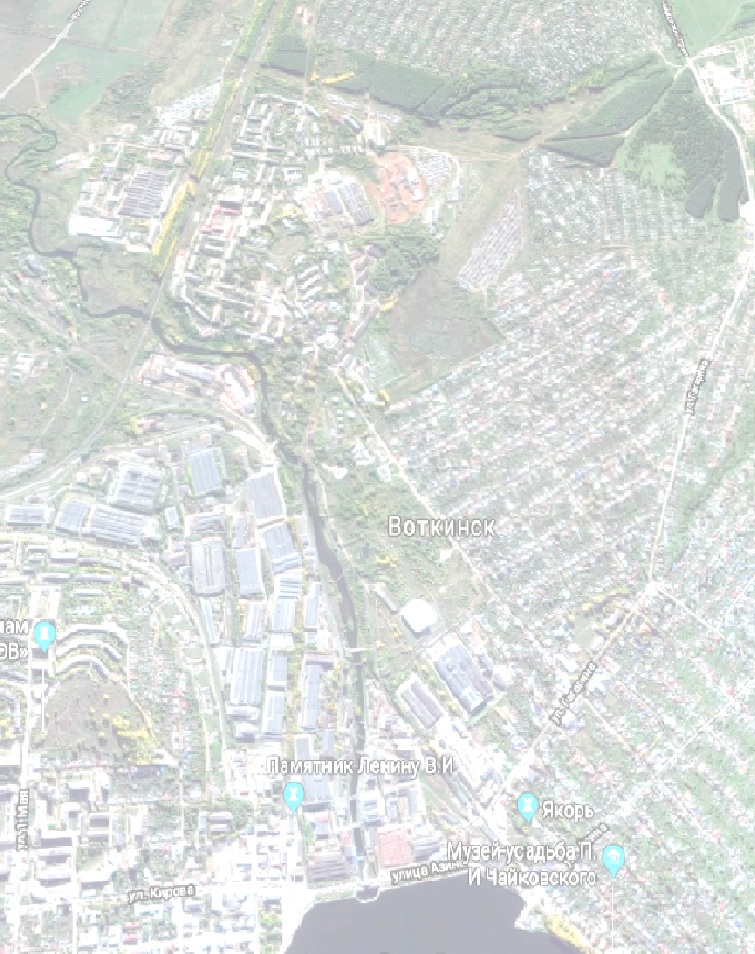    Муниципальное образование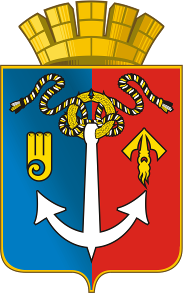                  Город Воткинск     БЮДЖЕТ ДЛЯ ГРАЖДАН решение Воткинской Городской  Думы от 12.12.2018 №359-РН       «Бюджет муниципального образования «Город Воткинск» на 2019 год и плановый период 2020 - 2021 годов»СОДЕРЖАНИЕ ГЛОССАРИЙ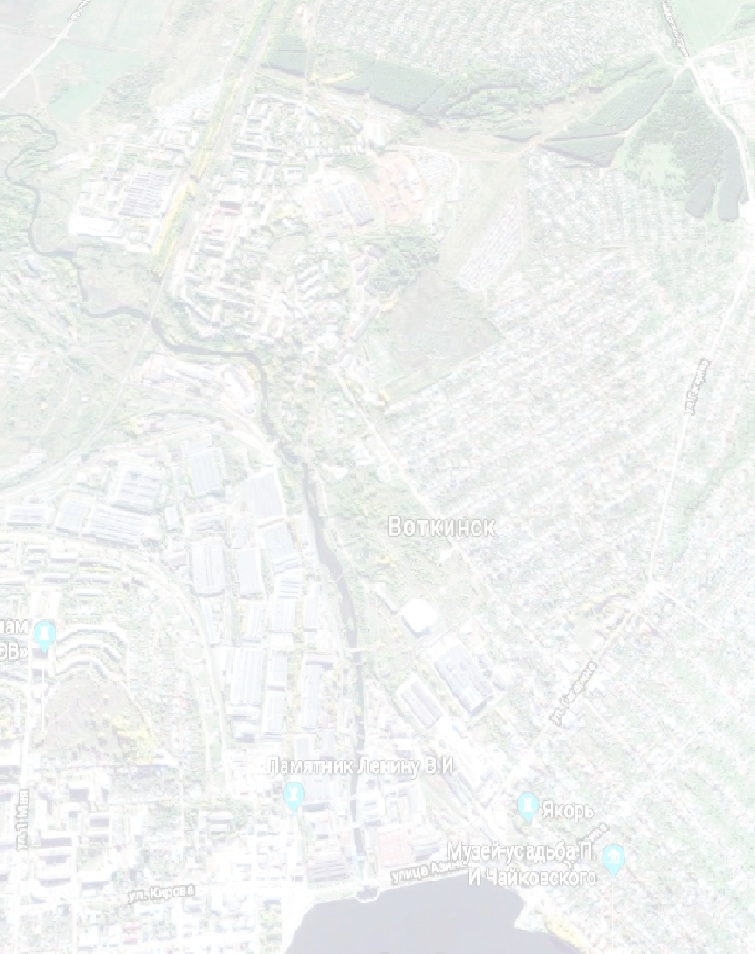 Бюджет — (от старонормандского bougette — кошель, сумка, кожаный мешок) — форма образования и расходования денежных средств, предназначенных для финансового обеспечения задач и функций государства и местного самоуправления.Бюджет муниципального образования — фонд денежных средств, предназначенный для финансирования функций, отнесенных к предметам ведения местного самоуправленияМуниципальное учреждение — некоммерческая организация, созданная муниципальным образованием для оказания (муниципальных) услуг, выполнения работ.Бюджетное учреждение — в целях обеспечения реализации предусмотренных законодательством Российской Федерации полномочий соответственно органов государственной власти (государственных органов) или органов местного самоуправления в сферах науки, образования, здравоохранения, культуры, социальной защиты, занятости населения, физической культуры и спорта, а также в иных сферах.Автономное учреждение — в целях осуществления предусмотренных законодательством Российской Федерации полномочий органов государственной власти, полномочий органов местного самоуправления в сферах науки, образования, здравоохранения, культуры, средств массовой информации, социальной защиты, занятости населения, физической культуры и спорта, а также в иных сферах в случаях, установленных федеральными законами (в том числе при проведении мероприятий по работе с детьми и молодежью в указанных сферах).Казенное учреждение — в целях обеспечения реализации предусмотренных законодательством Российской Федерации полномочий органов государственной власти (государственных органов) или органов местного самоуправления, финансовое обеспечение деятельности которого осуществляется за счет средств соответствующего бюджета на основании бюджетной сметы.Государственный или муниципальный долг —  обязательства, возникающие из государственных или муниципальных заимствований, гарантий по обязательствам третьих лиц, другие обязательства в соответствии с видами долговых обязательств, установленными Бюджетным Кодексом РФ, принятые на себя Российской Федерацией, субъектом Российской Федерации или муниципальным образованием.Доходы бюджета — поступающие от населения, организаций, учреждений в бюджет денежные средства в виде:- налогов;- неналоговых поступлений (доходы от продажи имущества, штрафы и т.п.);- безвозмездных поступлений. Не включаются в состав доходов кредиты, доходы от выпуска ценных бумаг, полученные государством (органами местного самоуправления).Расходы бюджета — выплачиваемые из бюджета денежные средства.Дефицит бюджета — превышение расходов бюджета над его доходами.Профицит бюджета — превышение доходов бюджета над его расходами.Капитальные расходы — расходы на инновационную и инвестиционную деятельность. Они включают расходы на: инвестиции в соответствии с утвержденной инвестиционной программой; расходы на проведение капитального ремонта объектов государственной (муниципальной) собственности.Межбюджетные отношения —  взаимоотношения между публично-правовыми образованиями по вопросам регулирования бюджетных правоотношений, организации и осуществления бюджетного процессаМежбюджетные трансферты — средства, предоставляемые одним бюджетом бюджетной системы Российской Федерации другому бюджету бюджетной системы Российской Федерации. Виды:Дотации (от лат. dotatio — дар, пожертвование) — межбюджетные трансферты, предоставляемые на безвозмездной и безвозвратной основе без установления направлений и (или) условий их использования.  (Виды: дотации на выравнивание бюджетной обеспеченности (выравнивание финансовых возможностей территорий), дотации на сбалансированность (на поддержку мер по обеспечению сбалансированности бюджетов).Субсидии (от лат. subsidium — помощь, поддержка) — межбюджетные трансферты, предоставляемые в целях софинансирования расходных обязательств того бюджета, которому они предоставляются.Бюджетным кодексом РФ предусмотрена возможность предоставления субсидий бюджетам субъектов Российской Федерации из федерального бюджета, а также местным бюджетам из бюджета субъекта Российской Федерации.Субве́нции (от лат. subvenire — «приходить на помощь») — межбюджетные трансферты, предоставляемые в целях финансирования расходных обязательств того бюджета, которому они предоставляются, возникающих при передаче полномочий с того бюджета, из которого они предоставляются.    Бюджетным кодексом РФ предусмотрена возможность предоставления субвенций         бюджетам субъектов Российской Федерации из федерального бюджета, а также местным        бюджетам из бюджета субъекта Российской Федерации.Уровень расчетной бюджетной обеспеченности муниципального образования –  индекс, который показывает, насколько соотношение подушевых доходных возможностей и расходных потребностей муниципального образования выше или ниже среднего уровня по муниципальным образованиям.Административное устройствоГород  Воткинск  расположен  на востоке европейской части России, в Предуралье, на реке Вотка (бассейн Камы), в 62 км к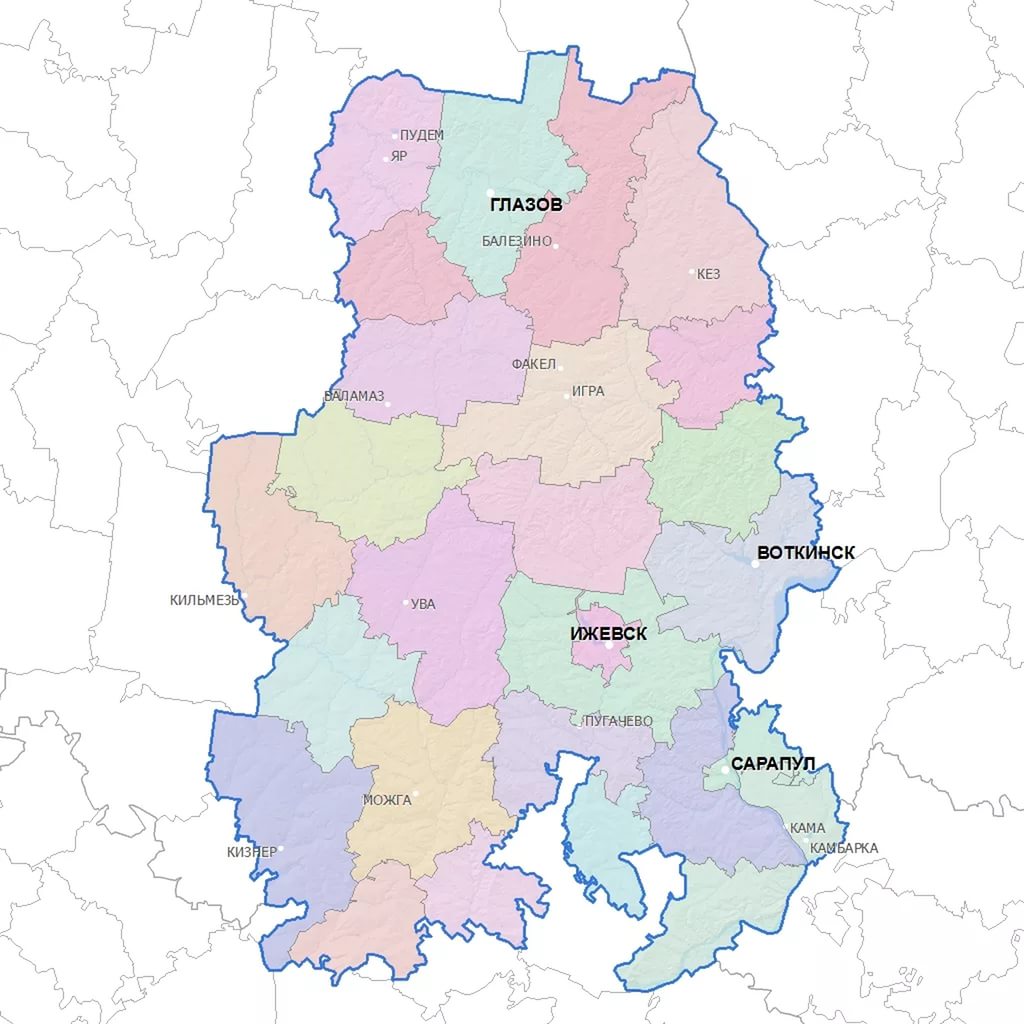 северо-востоку от Ижевска.Вытянут вдоль берега Воткинского пруда — искусственной запруды на реке Вотка.Общая площадь территории Воткинска достигает 112 квадратных километров. Воткинск является одним из старейших уральских городов.По  численности  населения  город занимает  третье  место в Удмуртской Республике  после  Ижевска  и Сарапула.По состоянию на 1 января 2018 года численность населения Воткинска составляла 97 550 человека, из которых 63 % — в трудоспособном возрасте. Согласно статистике уровень рождаемости в Воткинске превосходит уровень смертности.Воткинск является русским городом. Доля титульной нации в городе составляет 83,1 %, удмуртов — 9,8 %, татар — 3,7 %, а оставшиеся 3,4 % — представители других национальностей.Воткинск — один из главных экономических центров не только Удмуртской Республики, но и регионов, входящих в Уральский экономический район. По объёму промышленного производства Воткинск занимает первое место в Удмуртской Республике.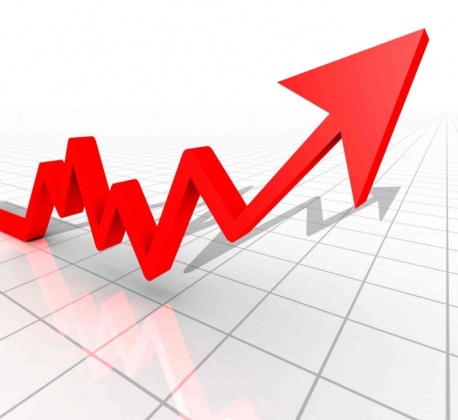 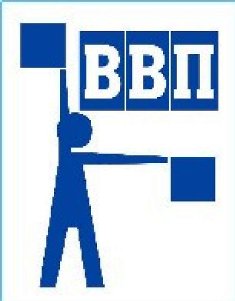 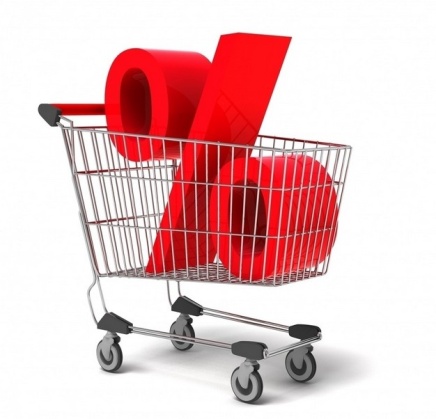 Показатели социально - экономического развития муниципального образования «Город Воткинск» на 2019-2021 годыОсновные направления бюджетной политики муниципального образования «Город Воткинск» на 2019 год и плановый период 2020 и 2021 годовповышения оплаты труда работников в сфере образования и культуры в соответствии с Указами Президента Российской Федерации от 7 мая 2012 года № 597 «О мероприятиях по реализации государственной социальной политики», от 1 июня 2012 года №761 «О Национальной стратегии действий в интересах детей на 2012-2017 годы», от 28 декабря 2012 года №1688 «О некоторых мерах по реализации государственной политики в сфере защиты детей-сирот и детей, оставшихся без попечения родителей» и утвержденными планами мероприятий («дорожными картами») по развитию отраслей социальной сферы с учетом  достижения целевых показателей  повышения оплаты труда работников бюджетной сферы   в 2018 году, сохранения в 2019-2021 годах достигнутых в 2018 году  результатов;ежегодной индексации фондов оплаты труда категорий работников бюджетной сферы, которые не попадают под действие Указов Президента Российской Федерации от 7 мая 2012 года № 597 «О мероприятиях  по реализации государственной социальной политики», от 1 июня 2012 года         № 761  «О Национальной стратегии действий в интересах детей на 2012-2017 годы», от 28 декабря 2012 года № 1688 «О некоторых мерах по реализации государственной политики в сфере защиты детей-сирот и детей, оставшихся без попечения родителей»;повышения, начиная с 1 января 2019 года и далее ежегодно с 1 января соответствующего года, минимального размера оплаты труда, устанавливаемого федеральным законом в размере величины прожиточного минимума трудоспособного населения в целом по Российской Федерации за второй квартал предыдущего года;совершенствования финансирования системы образования в муниципальном образовании «Город Воткинск»;развития муниципальных программ муниципального образования «Город Воткинск» с учетом интеграции, предусмотренных  Указом Президента Российской Федерации от 7 мая 2018 года № 204 «О национальных целях и стратегических задачах развития Российской Федерации на период до 2024 года»,  национальных проектов (программ).  Муниципальные программы муниципального образования «Город Воткинск» должны  стать простым и эффективным инструментом организации как проектной, так и процессной (текущей) деятельности органов местного самоуправления муниципального образования «Город Воткинск», отражающим взаимосвязь затраченных ресурсов и полученных результатов;оптимизация деятельности органов местного самоуправления и муниципальных учреждений  муниципального образования «Город Воткинск»  путем повышения эффективности использования  финансовых, кадровых и информационно-коммуникационных ресурсов;формирования муниципальных заданий муниципальным учреждениям муниципального образования «Город Воткинск» в соответствии с общероссийскими и региональными (муниципальными) перечнями услуг и работ, не включенных в общероссийские базовые (отраслевые) перечни;обеспечения открытости бюджетного процесса в муниципальном образовании «Город Воткинск» и вовлечения в него граждан;дальнейшего развития контрактной системы в сфере закупок товаров, работ, услуг для обеспечения муниципальных нужд муниципального образования «Город Воткинск» посредством:   -использования заказчиками регионального каталога товаров, работ, услуг Удмуртской Республики и типовых контрактов, утвержденных в порядке, предусмотренном постановлением Правительства Удмуртской Республики от 29 марта 2018 года № 80 «Об установлении Порядка разработки  типовых контрактов, типовых условий контрактов, заключаемых для обеспечения нужд  Удмуртской Республики, а также случаев и условий их применения»;    -автоматизации процесса осуществления малых закупок в подсистеме «Управление в сфере закупок товаров, работ, услуг для государственных нужд Удмуртской Республики», государственной информационной системы «Автоматизированная  информационная система управления бюджетным процессом Удмуртской Республики»;    -централизации  закупок в муниципальном образовании «Город Воткинск» в порядке, предусмотренном частью 4 статьи 26 Федерального закона от 5 апреля 2013 года № 44-ФЗ «О контрактной системе в сфере закупок товаров, работ, услуг для обеспечения государственных и муниципальных нужд»;   -увеличения доли конкурентных процедур в общем объеме проводимых автономными и бюджетными учреждениями, унитарными предприятиями закупок за счет применения типового положения о закупке, принятого в порядке, предусмотренном частью 2.1 статьи 2 Федерального закона от 18 июля 2011 года № 223-ФЗ «О закупках товаров, работ, услуг отдельными видами юридических лиц».Основные направления налоговой политики на2019 год и плановый период 2020-2021 годов    Риски и угрозы несбалансированности Бюджетамуниципального образования «Город Воткинск»          В условиях экономической нестабильности и изменения правового поля присутствуют риски невыполнения показателей социально-экономического развития в долгосрочном периоде: зависимость показателей прогноза социально-экономического развития от внешних факторов развития экономики;изменение налогового режима (налоговой системы Российской Федерации);правовые риски, связанные с регулированием и изменением законодательства;сохранение высоких инфляционных ожиданий.        Формирования Бюджетного прогноза Бюджета муниципального образования «Город Воткинск» на период до 2025 года находится в прямой зависимости между уровнем прогнозной обеспеченности доходами и расходными обязательства.          Исходя из возможностей бюджетной обеспеченности определяются  расходные обязательства, при которых расходы социальной направленности являются приоритетными.      Стабилизация возможна посредством: увеличения доли налоговых и неналоговых доходов, собранных на территории муниципального образования «Город Воткинск»;привлечения дополнительной финансовой помощи из бюджета Удмуртской Республики на решение вопросов местного значения;сохранение объема внутреннего муниципального долга на экономически безопасном уровне, позволяющем обеспечить привлечение заемных средств на условиях реальной возможности обслуживания и погашения долговых обязательств;формирование бюджетных параметров исходя из необходимости исполнения действующих расходных обязательств, с учетом возможности их оптимизации и повышения эффективности исполнения;принятие новых расходных обязательств на основе сравнительной оценки их эффективности и достижения поставленной цели;проведение анализа и определения оценки рисков управления бюджетными ресурсами и применения полученных результатов в бюджетном планировании.Этапы формирования проекта Бюджетамуниципального образования «Город Воткинск»  Стадии Бюджетного процесса в муниципальном образовании «Город Воткинск»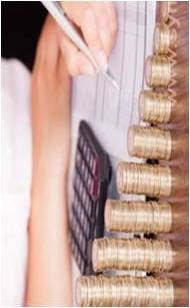 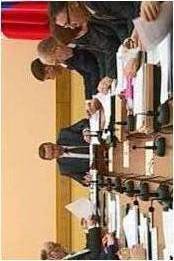 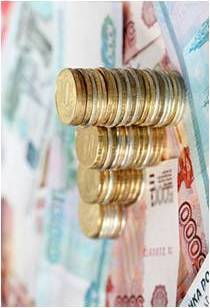 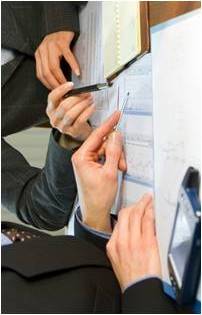 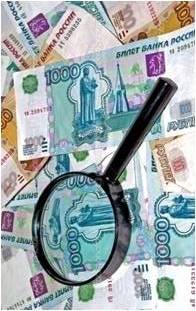 Основные характеристики Бюджета муниципального образования «Город Воткинск»на 2019 год и на плановый период 2020 и 2021 годов         (тыс.руб.)Доходы Бюджета муниципального образования «Город Воткинск»      Доходы Бюджета - денежные средства, поступающие  в Бюджет.Доходы Бюджета города образуются за счет налоговых и неналоговых доходов, а также за счет безвозмездных поступлений. Нормативы отчислений по налоговым и неналоговым доходам в Бюджет муниципального образования «Город Воткинск»НАЛОГИ УПЛАЧИВАЕМЫЕ ГРАЖДАНАМИ ГОРОДА ВОТКИНСКА В МЕСТНЫЙ БЮДЖЕТБюджетмуниципальногообразования«Город Воткинск»ВАЖНО:Срок уплаты налога на имущество физических лиц и земельного налога – не позднее 1 декабря, следующего за истекшим налоговым периодом.                Местные налоги, установленные на территории муниципального образования «Город Воткинск»      Налог на имущество физических лиц Решение Воткинской городской Думы от 26.11.2016 № 437 (ред. от 01.06.2018 №293-РН) «О налоге на имущество физических лиц муниципального образования «Город Воткинск»»      Земельный налог Решение Воткинской городской Думы от 25.02.2009 № 438 (ред. от 28.04.2018 №270-РН) «О земельном налоге муниципального образования «Город Воткинск».ЛЬГОТЫ ПО ЗЕМЕЛЬНОМУ НАЛОГУ         Освобождаются от налогообложения следующие категории налогоплательщиков - физических лиц:Герои Советского Союза, Герои Социалистического Труда, Герои Российской Федерации, полные кавалеры ордена Славы;инвалиды I и II групп инвалидности, а также инвалиды с детства;ветераны и инвалиды Великой Отечественной войны, а также ветераны и инвалиды боевых действий;супруги погибших (умерших) участников Великой Отечественной войны, не вступившие в повторный брак;физические лица, имеющие право на получение социальной поддержки в соответствии с Законом Российской Федерации "О социальной защите граждан, подвергшихся воздействию радиации вследствие катастрофы на Чернобыльской АЭС" (в редакции Закона Российской Федерации от 18 июня 1992 года N 3061-1), в соответствии с Федеральным законом от 26 ноября 1998 года N 175-ФЗ "О социальной защите граждан Российской Федерации, подвергшихся воздействию радиации вследствие аварии в 1957 году на производственном объединении "Маяк" и сбросов радиоактивных отходов в реку Теча", в соответствии с Федеральным законом от 10 января 2002 года N 2-ФЗ "О социальных гарантиях гражданам, подвергшимся радиационному воздействию вследствие ядерных испытаний на Семипалатинском полигоне";физические лица, принимавшие в составе подразделений особого риска непосредственное участие в испытаниях ядерного и термоядерного оружия, ликвидации аварий ядерных установок на средствах вооружения и военных объектах;физические лица, получившие или перенесшие лучевую болезнь или ставшие инвалидами в результате испытаний, учений и иных работ, связанных с любыми видами ядерных установок, включая ядерное оружие и космическую технику;Почетные граждане города Воткинска;Почетные граждане Удмуртской Республики;физические лица – руководители органов территориального общественного самоуправления, в отношении земельных участков, расположенных в границах руководимого территориального общественного самоуправления;дети-сироты, дети, оставшиеся без попечения родителей, а также лица детей – сирот и детей, оставшихся без попечения родителей, обучающиеся в организациях, осуществляющих образовательную деятельность, по очной форме обучения, до окончания обучения, но не дольше, чем до достижения ими возраста 23 лет.      Освобождаются от налогообложения юридические и физические лица, являющиеся субъектами инвестиционной деятельности и реализующие на территории города Воткинска инвестиционные проекты, включенные в Реестр инвестиционных проектов УР, на период реализации проекта, но не более 3 лет, в отношении земельных участков, используемых исключительно в целях реализации инвестиционного проекта.     Освобождаются от налогообложения на величину 50% от исчисленной   суммы налога налогоплательщики - физические лица, за земельные участки, находящиеся в зоне подтопления, земель под домами индивидуальной жилой застройки.ЛЬГОТЫ ПО НАЛОГУ НА ИМУЩЕСТВО ФИЗИЧЕСКИХ ЛИЦПраво на налоговую льготу имеют следующие категории налогоплательщиков:члены многодетных малообеспеченных семей, имеющих трех и более детей, не достигших возраста 18 лет, а также детей, обучающихся в организациях, осуществляющих образовательную деятельность, по очной форме обучения, до окончания обучения, но не дольше чем до достижения ими возраста 23 лет;дети, не достигшие возраста 18 лет, а также дети, обучающиеся в организациях, осуществляющих образовательную деятельность, по очной форме обучения, до окончания обучения, но не дольше чем до достижения ими возраста 23 лет, находящиеся на иждивении родителей-инвалидов I и II групп инвалидности;дети-сироты, дети, оставшиеся без попечения родителей, а также лица из числа детей-сирот и детей, оставшихся без попечения родителей, обучающиеся в организациях, осуществляющих образовательную деятельность, по очной форме обучения, до окончания обучения, но не дольше чем до достижения ими возраста 23 лет;Почетные граждане города Воткинска;физические лица - руководители органов территориального общественного самоуправления; физические лица - в отношении жилых домов, расположенных в зоне подтопления. Информация об основных налогоплательщиках 
 в Бюджет муниципального образования «Город Воткинск»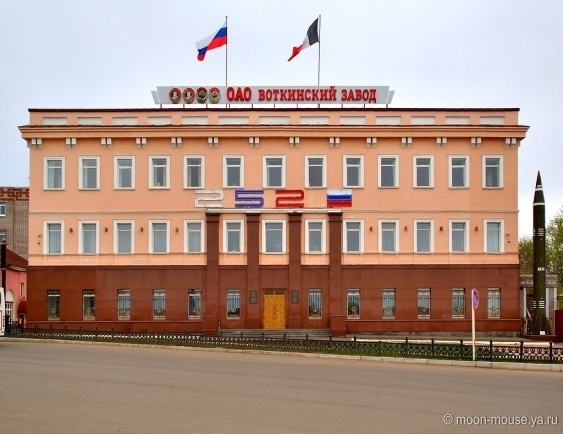 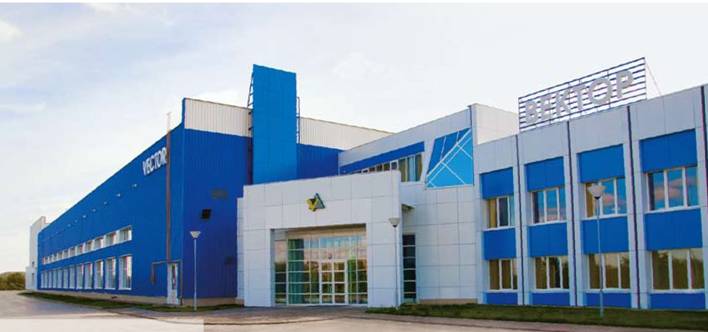 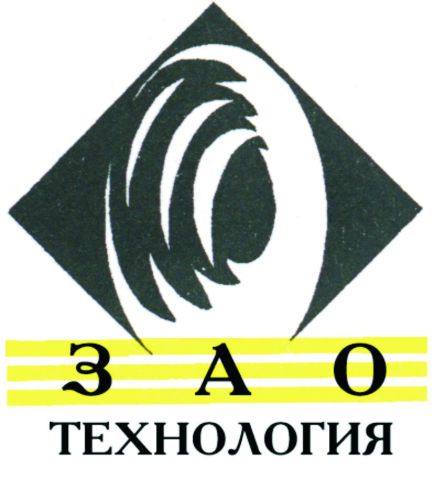 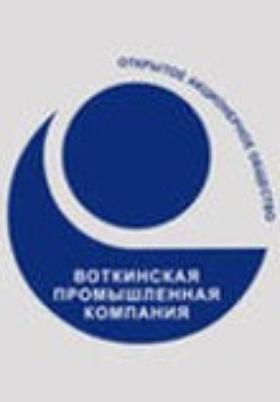 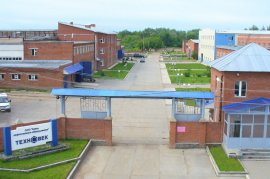 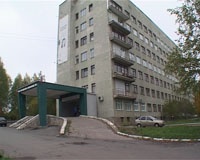 Налоговые и неналоговые доходыБюджета муниципального образования «Город Воткинск»(тыс.руб.)Структура налоговых доходов 
в 2019 году (%)Структура неналоговых доходов 
в 2019 году (%)Причины изменения доходов Бюджета муниципального образования «Город Воткинск»(2019г. к 2018г.)	Налоговые и неналоговые  доходы 2019 года прогнозируются в сумме 554 827 тыс. рублей, что на  20 592 тыс. рублей   больше первоначального плана 2018 года.НДФЛ       Традиционно, наибольший удельный вес в структуре собственных доходов 63 % составляет налог на доходы физических лиц (НДФЛД). В 2019 году предусматривается повышение уровня  поступлений НДФЛ к оценке  2018 года на 1,5 процента.  Прогноз на 2019 год   - 336 043 тыс. рублей  с учетом роста налогооблагаемой базы по основному плательщику, при отсутствии положительной динамики по остальным плательщикам  и ежегодным ростом налоговых вычетов в соответствии со ст.220 НК РФ, связанными с увеличением стоимости медикаментов, обучения и жилья.ЕНВД      На 2019 год прогноз составлен  с учетом  прогнозного коэффициента дефлятора и уменьшения налога на сумму расходов по приобретению контрольно- кассовой техники        в размере 39 355 тыс. рублей, при этом возможно снижение налога в связи с применением схем минимизации налогообложения. Налог на имущество      Поступления на 2019 год  определены с учетом коэффициента, применительно к третьему налоговому периоду и вновь введенных в эксплуатацию жилых домов многоквартирной застройки и индивидуального жилищного строительства (15 153 кв.м) в сумме 22 340 тыс. рублей. Доходы от использования муниципального имущества      Доходы от использования имущества, находящегося в муниципальной собственности на 2019   год прогнозируются в сумме 38 564 тыс. рублейДоходы от продажи материальных активов      С учетом  плана приватизации муниципального имуществ поступления на 2019 год прогнозируются  в сумме 24 953 тыс. рублей, в том числе от реализации земельных участков 3 600 тыс. рублей и реализации иного имущества – 21 353 тыс. рублей. Основные понятия: межбюджетные трансферты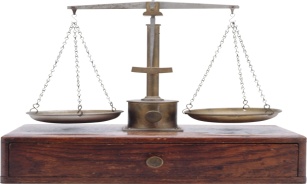 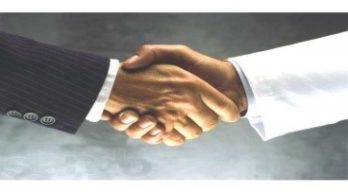 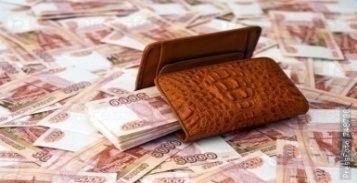 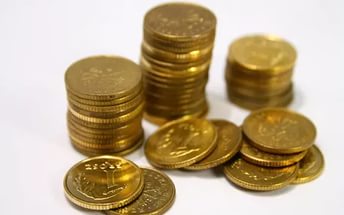 Безвозмездные поступления в Бюджетмуниципального образования «Город Воткинск»(тыс.руб.)Расходы Бюджета муниципального образования «Город Воткинск»Расходы Бюджета по разделам (подразделам) бюджетной классификации                                                                                                                                               (тыс.руб.)Программная структура Бюджета муниципального образования «Город Воткинск»        Расходы Бюджета на 2019 год и на плановый период 2020 – 2021 годов определены в соответствии с «Методикой планирования бюджетных ассигнований бюджета муниципального образования «Город Воткинск» на 2019 год и на плановый период 2020 – 2021 годов», утвержденной постановлением Администрации города Воткинска от 09.07.2018 №1051.        В соответствии с положениями Бюджетного кодекса Российской Федерации, бюджет муниципального образования «Город Воткинск» сформирован в структуре муниципальных программ с классификацией расходов по муниципальным программам, подпрограммам и непрограммным направлениям деятельности.        Бюджет на 2019 год сформирован в разрезе 16 муниципальных программ, утвержденных Администрацией города Воткинска, охватывающих основные сферы (направления) деятельности.Меры социальной поддержки отдельных категорий граждан на 2019 год 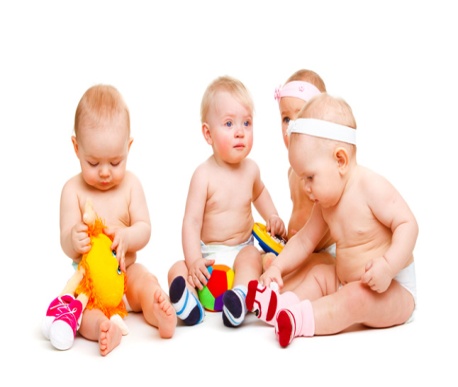 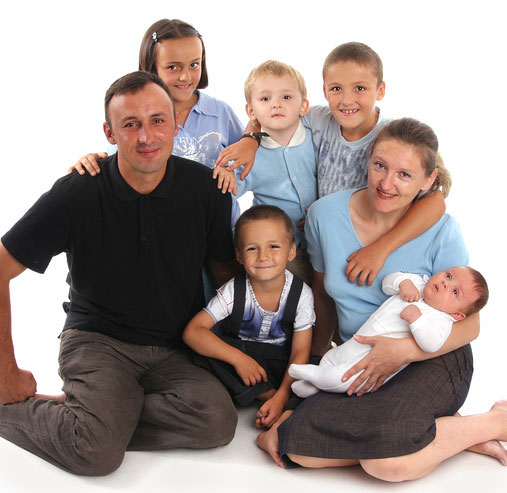 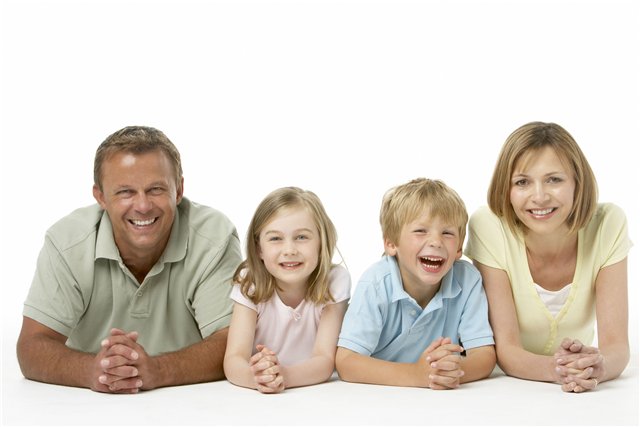 Объем расходов социальной сферы, жилищно-коммунального хозяйства на душу населения (тыс.руб.)         Численность населения на 01.01.2019  -   97 550 человекРост средней заработной платы отдельных категорий работников в 2018 году(тыс.руб.)(расходы на реализацию Указов Президента РФ от 7 мая 2012 года)Структура расходов Бюджета муниципального образования «Город Воткинск»на 2019-2021 годы(тыс. руб.)Расходы Бюджета муниципального образования «Город Воткинск» по муниципальным программам и не программным направлениям деятельности (тыс. руб.)Муниципальная программа«Развитие образования и воспитание»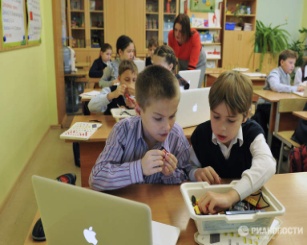         Целью муниципальной программы является                                                                                                           обеспечение     доступности      качественного                дошкольного,    общего    и    дополнительного            образования    детей.Объёмы расходов по муниципальной программе                                                                                                             (тыс.руб.)Основные результатыМуниципальная программа 
«Сохранение здоровья и формирование здорового образа жизни»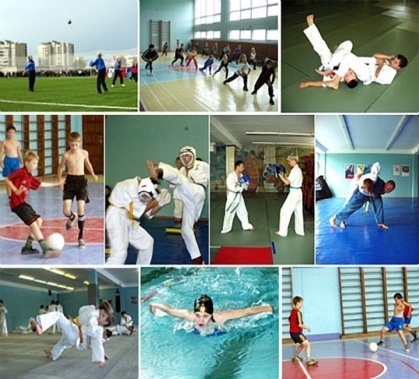       Целью        муниципальной    программы          является      обеспечение       и       развитие     физической    культуры и  массового  спорта,  формирование  потребности    в     здоровом   образе  жизни.Объёмы расходов по муниципальной программе                                                                                                           (тыс.руб.)Основные результатыМуниципальная программа 
«Развитие культуры»   Целью муниципальной программы является создание  условий,  обеспечивающий  равный доступ     населения      города    Воткинска    к культурным          ценностям      и        услугам, формирование    благоприятной    среды   для творческой     самореализации      граждан   и 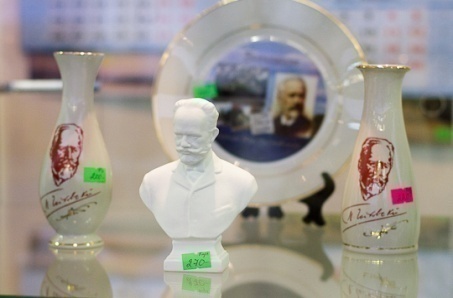 развитие туризма.Объёмы расходов по муниципальной программе                                                                                                                                                                                                                                                                                                                           (тыс. руб.)Основные результатыМуниципальная программа 
«Социальная поддержка населения»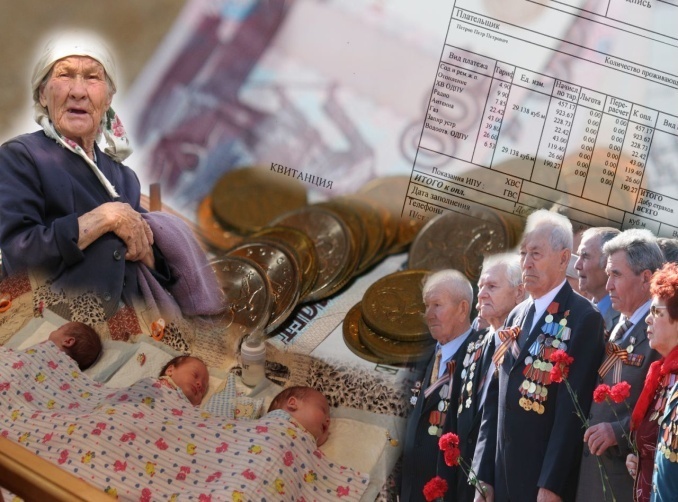  Муниципальная программа реализует задачи по  укреплению  престижа семьи и развитию   института  семьи,  повышению качества      жизни    старшего   поколения, социальной поддержки граждан.   Объёмы расходов по муниципальной программе                                                                                                                        (тыс. руб.)Основные результатыМуниципальная программа 
«Создание условий для устойчивого экономического развития»     Целью    муниципальной     программы  является        создание     условий        для     устойчивого роста экономики,  повышения    эффективности     управления,  поддержка малого  и  среднего предпринимательства.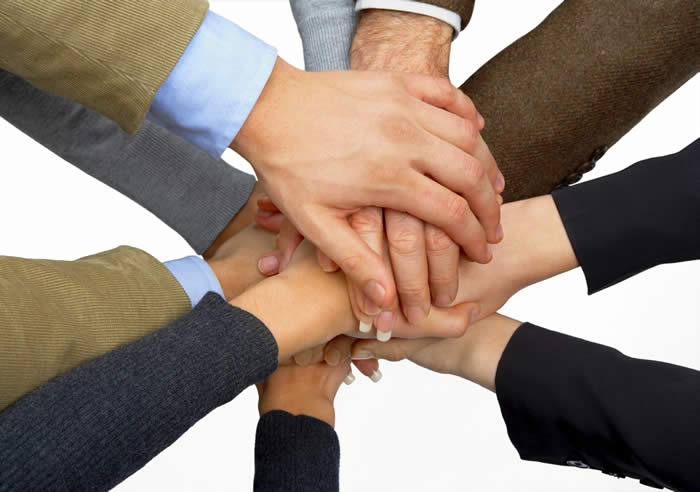 Объёмы расходов по муниципальной программе                                                                                                                                               (тыс.руб.)Основные результатыМуниципальная программа 
«Безопасность»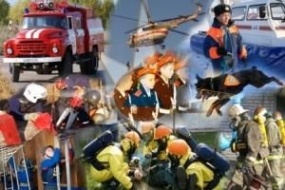        Целью муниципальной программы является обеспечение общественного порядка и повышение уровня безопасности граждан на территории города Воткинска.Объёмы расходов по муниципальной программе                                                                                                                                    (тыс.руб.)Основные результатыМуниципальная программа 
«Содержание и развитие  городского  хозяйства»        Целью      муниципальной    программы является    развитие   городского   хозяйства     и территории города  в   целях  обеспечения   комфортных    условий     для     проживания   граждан.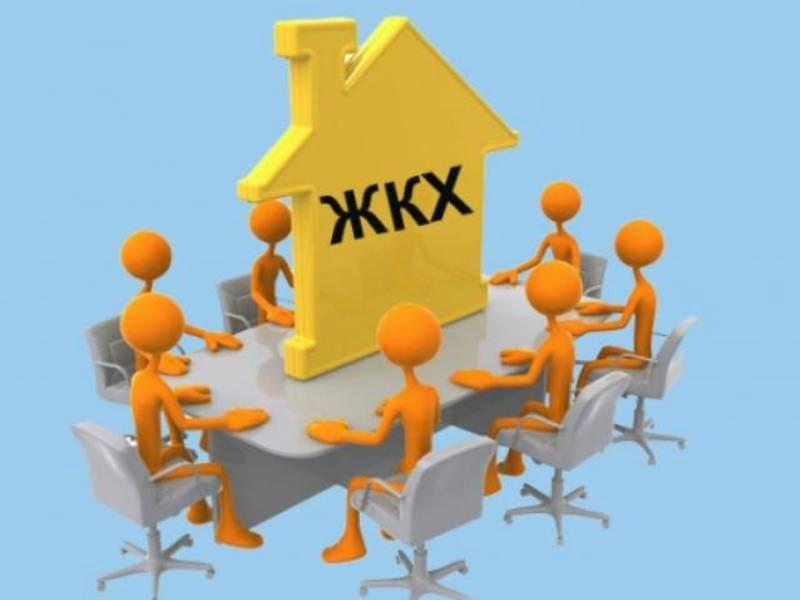 Объёмы расходов по муниципальной программе                                                                                                                                       (тыс.руб.)Основные результатыМуниципальная программа 
«Энергосбережение и повышение энергетической эффективности»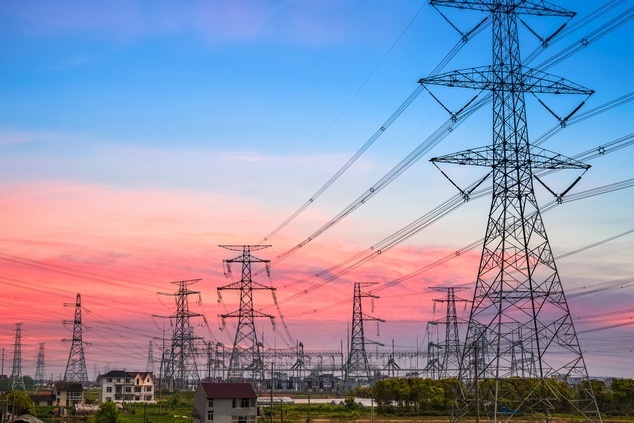         Целью муниципальной программы является повышение энергетической    эффективности экономики и бюджетной сферы  муниципального     образования        за      счет рационального использования  энергетических ресурсов при их производстве,     передаче  потреблении   и   обеспечения             условий повышения энергетической    эффективности,   улучшение    условий      и      качества    жизни       населения муниципального    образования.Объёмы расходов по муниципальной программе                                                                                                                                    (тыс.руб.)Основные результатыМуниципальная программа 
«Муниципальное управление»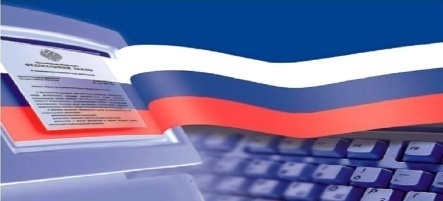      Целью     муниципальной         программы            является совершенствование системы муниципального управления, реализация полномочий органов местного      самоуправления    по    развитию муниципального   образования. Объёмы расходов по муниципальной программе                                                                                                                                  (тыс.руб.)Основные результатыМуниципальная программа 
«Реализация молодежной политики»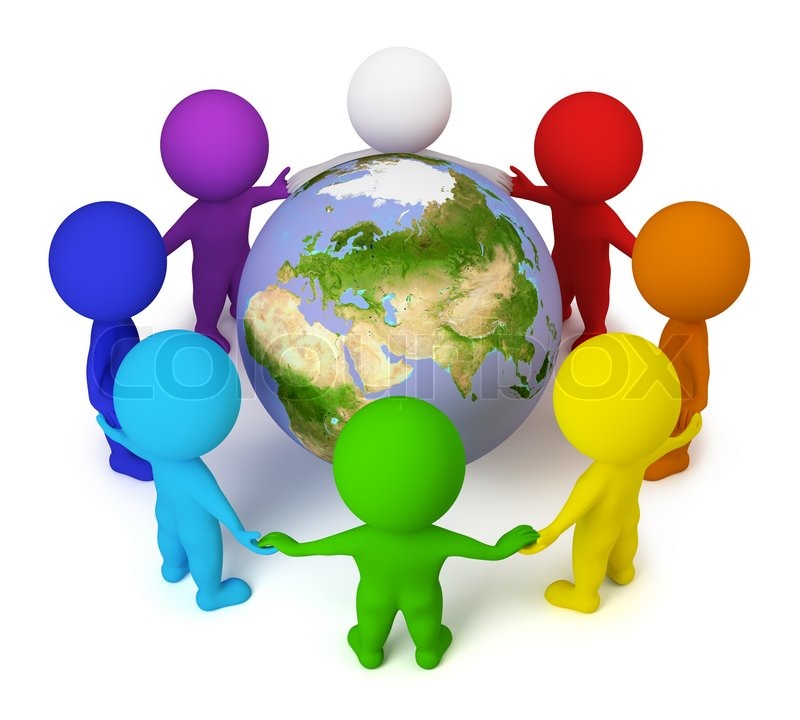          Целью   муниципальной   программы         является       создание      условий       и              гарантий, направленных на развитие  и      поддержку              молодежи,             ее                   самореализацию           в        интересах      общества. Объёмы расходов по муниципальной программе                                                                                                                                  (тыс.руб.)Основные результатыМуниципальная программа«Капитальное строительство, реконструкция и капитальный  ремонт муниципальной собственности»       Целью  муниципальной  программы      является    повышение       качества     и        уровня  жизни    населения     города    в   результате  ввода      в      эксплуатацию   объектов социальной сферы  и  газовых  сетей,      реализации     муниципальных,       республиканских,               федеральных    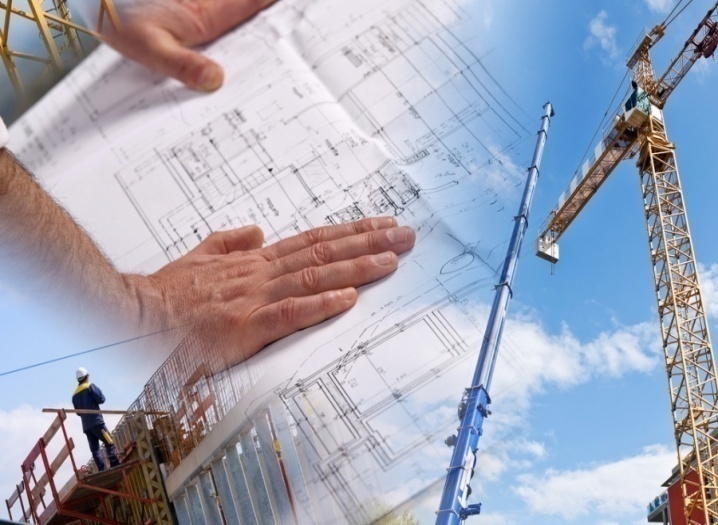 программ      в      части    реконструкции                                    и    строительства.                                                                                                         Объёмы расходов по муниципальной программе                                                                                                                                  (тыс.руб.)Основные результатыМуниципальная программа 
«Развитие институтов гражданского общества и поддержка социально ориентированных некоммерческих организаций, осуществляющих деятельность на территории МО «Город Воткинск».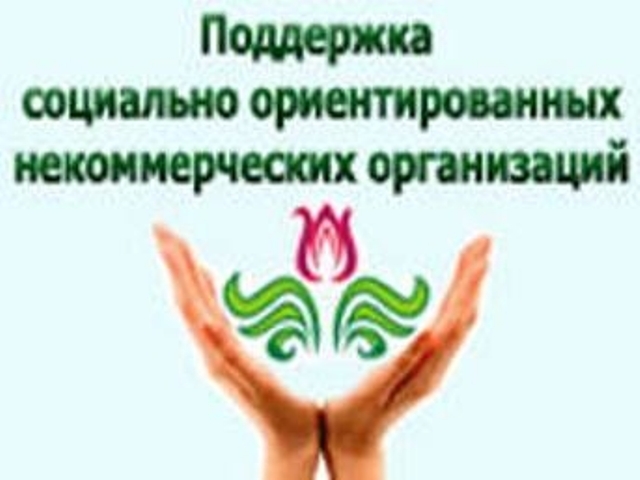         Целью программы является сохранение и развитие национальных культур  народов,   проживающих     на    территории    города, создание     условий            для    наиболее эффективного   оказания     всесторонней поддержки социально  ориентированным  некоммерческим организациям. Объёмы расходов по муниципальной программе                                                                (тыс.руб.)Основные результатыМуниципальная программа 
«Комплексные меры противодействия злоупотреблению наркотиками и их незаконному обороту»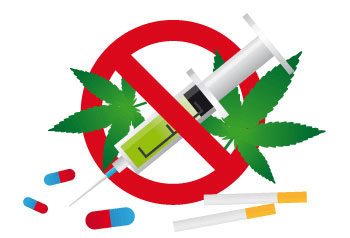      Целью программы является снижение                       числа           лиц,          злоупотребляющих наркотиками,     сокращение    количества      преступлений,             связанных            со     злоупотреблением    наркотическими     и     психотропными   веществами. Объёмы расходов по муниципальной программе                                                                                                                                          (тыс.руб.)                                                                       Основные результатыМуниципальная программа 
«Управление муниципальными финансами»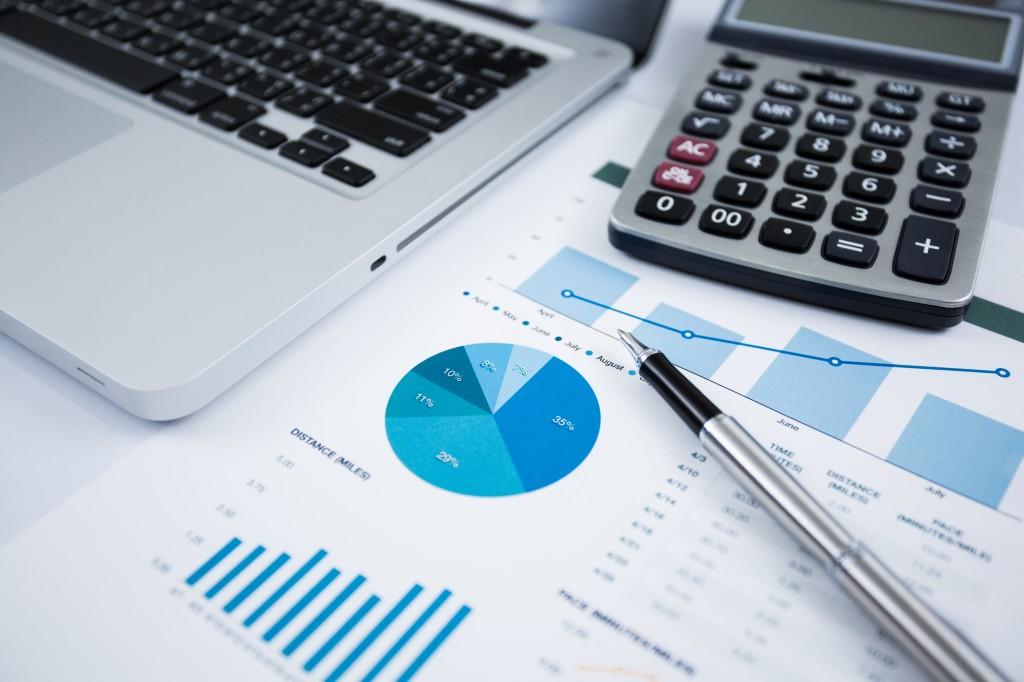    Целью муниципальной программы является обеспечение организации исполнения Бюджета, расходных обязательств, предусмотренных Бюджетом, устойчивости и сбалансированности Бюджета, обслуживание муниципального долгаОбъёмы расходов по муниципальной программе                                                                                                                                    (тыс.руб.)                                                                       Основные результатыМуниципальная программа 
«Управление муниципальным имуществом иземельными ресурсами»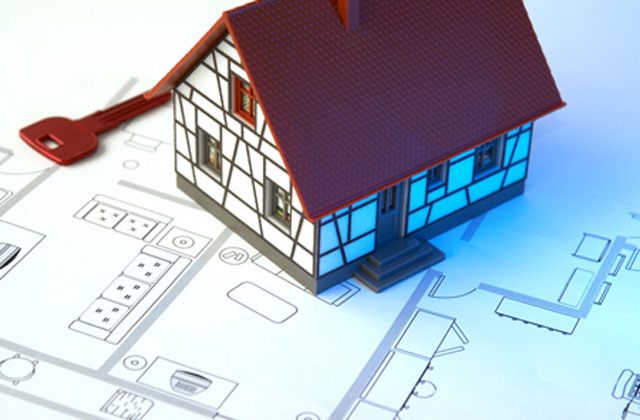       Целью    муниципальной   программы является проведение эффективного управления и   распоряжения         муниципальным имуществом,   земельными  ресурсами, осуществление            муниципального земельного контроля. Объёмы расходов по муниципальной программе                                                                                                                                        (тыс.руб.)Основные результатыМуниципальная программа«Формирование современной городской среды на территории муниципального образования «Город Воткинск» на 2018-2022 годы»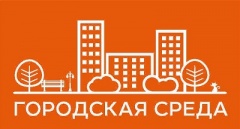             Целью   программы    является                      повышение              комфорта,         функциональности, безопасности       и эстетики городской среды.                  Объёмы расходов по муниципальной программе(тыс. руб.)	Основные результатыНепрограммные направления деятельностиНепрограммные расходы - расходные обязательства, не включенные в муниципальные программы. Объём расходов по непрограммным направлениям                                                                                                                                     (тыс. руб.)Дорожный фонд муниципального образования  «Город Воткинск»Объём бюджетных ассигнований дорожного фонда муниципального образования «Город Воткинск»                                                                                                                                     (тыс.руб.)Источники внутреннего финансирования дефицитаБюджета муниципального образования «Город Воткинск»                                                                                                         (тыс. руб.)	Публичные слушания             В     соответствии    с   Уставом   муниципального   образования   «Город   Воткинск»,           Положением   «О    бюджетном    процессе     в    муниципальном   образовании    «Город          Воткинск», Положением «О  публичных   слушаниях    в      муниципальном   образовании        «Город    Воткинск»   перед    направлением   бюджета   в   Воткинскую   городскую   Думу        проводятся   публичные   слушания.Публичные слушания проекта Бюджета муниципального образования «Город Воткинск» на 2019 год и на плановый период 2020 и 2021 годов проведены 14.11.2018, согласно Постановлению Администрации города Воткинска «О назначении публичных слушаниях по проекту Бюджета муниципального образования «Город Воткинск» на 2019 год и плановый период 2020-2021 г.г. от 26 октября 2018 года №1718.            Итоговый       протокол      публичных     слушаний        по      проекту      Бюджета  муниципального  образования «Город Воткинск» на  2019 год и на плановый период 2020 и 2021 годов  размещен на официальном сайте муниципального образования «Город Воткинск».       http://www.votkinsk.ru/Рейтинг открытости деятельности органов местного самоуправления  Удмуртской Республике по управлению общественными финансами за 2018 годРезультаты мониторинга и оценки качества управления муниципальными финансами муниципальных образований Удмуртской Республикипо итогам 2017 годаСведения об общественно значимых проектах в  муниципальном образовании «Город Воткинск»В сфере образованияздание общеобразовательной школы на 825 мест в микрорайоне Южный;здание дошкольной образовательной организации с группами для детей от двух месяцев до трех лет с пищеблоком и прачечной по адресу ул.Тихая;здание дошкольной образовательной организации с группами для детей до трех лет с пищеблоком и прачечной по адресу ул. Школьная;здание дошкольной образовательной организации с группами для детей до трех лет с пищеблоком и прачечной по адресу ул. Ленинградская.В сфере физической культуры и спортастроительство крытого катка с искусственным льдом (СК Знамя)Адресная инвестиционная программа Удмуртской Республики  на 2019 год, утвержденная Распоряжением Правительства УР от 15.02.2019 №144-р   (выписка по объектам муниципального образования «Город Воткинск»)(тыс.руб.)Повышение финансовой грамотности населенияБыть финансово грамотным – очень важно для современного человека. Практически ежедневно человек сталкивается с финансами и подчас не знает или не понимает как ими правильно распоряжаться. Необходимо учиться контролировать свои финансы, принимать обоснованные решения по использованию и управлению своими деньгами. Поэтому финансовая грамотность является важнейшим фактором жизненного благополучия и успеха человека.Повышение финансовой грамотности способствует принятию грамотных решений, минимизирует риски и, тем самым, способно улучшить финансовую безопасность населения. Именно поэтому в последние 10 лет в Российской Федерации возрастающее внимание уделяется вопросам повышения финансовой грамотности и, как следствие, качества жизни населения, что является важнейшим фактором экономического развития страны.В Удмуртской Республике деятельность в данном направлении ведется с 2012 года.В сентябре 2017 года Правительством России была утверждена Стратегия повышения финансовой грамотности на период до 2023 года. В рамках реализации Стратегии повышения финансовой грамотности:на базе существовавшего с 1994 года автономного государственного учреждения «Центр экономического образования молодежи и предпринимательства» был создан Региональный центр финансовой грамотности с новым названием - автономное учреждение дополнительного образования Удмуртской Республики «Центр финансового просвещения». АУДО УР «Центр финансового просвещения» с мая 2018 года является подведомственным учреждением Министерства финансов Удмуртской Республики;создан Координационный совет по повышению финансовой грамотности в Удмуртской Республике, в который вошли Министерство финансов Удмуртской Республики  – рабочий орган Координационного совета, Отделение – Национальный Банк по Удмуртской Республике, Министерство образования и науки Удмуртской Республики, ВУЗы,  финансовые  и коммерческие организации;идет разработка региональной программы повышения финансовой грамотности.       17 декабря 2018 года   в  рамках этих мероприятий  в  Воткинске  также  прошли   уроки   по  повышению   финансовой грамотности. 
         В    актовом   зале    Администрации  города    специалисты      Национального Банка  РФ  в  УР рассказали   о   кредитах,  о     том,     что     нужно     знать     и    чего   опасаться.       Кроме     этого,    была   поднята  такая  тема,   как    «Финансовое мошенничество». 
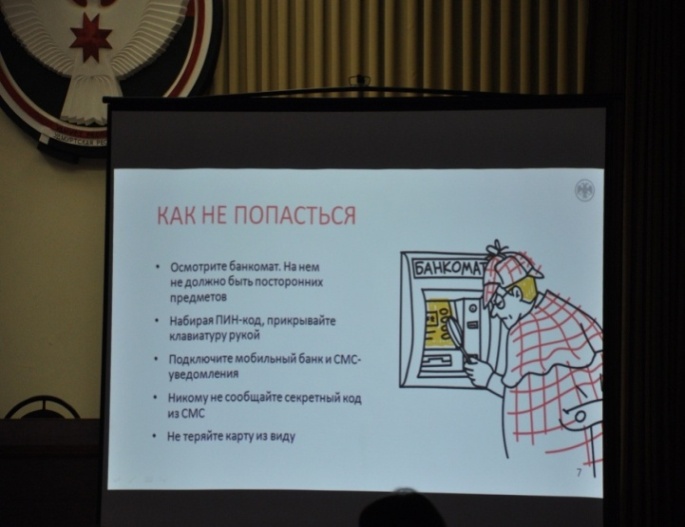 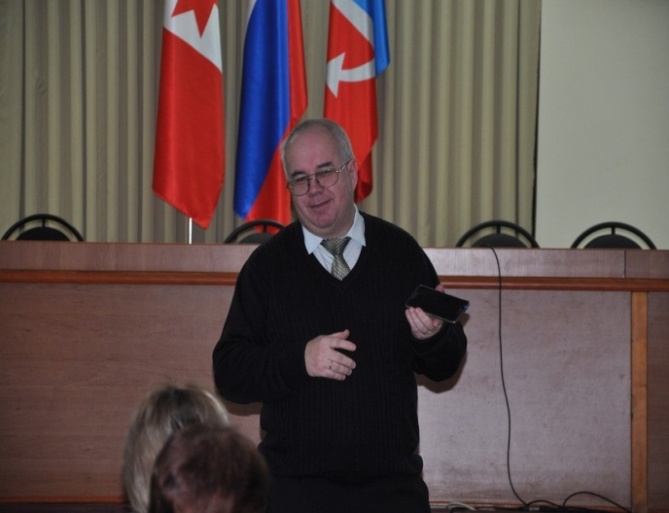            Уроки    бюджетной      грамотности    с   2017   года    проводятся  в   школах   города Воткинска  с   участием   заместителя   Главы  Администрации   города  Воткинска   по  экономике, финансам и инвестициям Ольги  Юрьевны Сорокиной.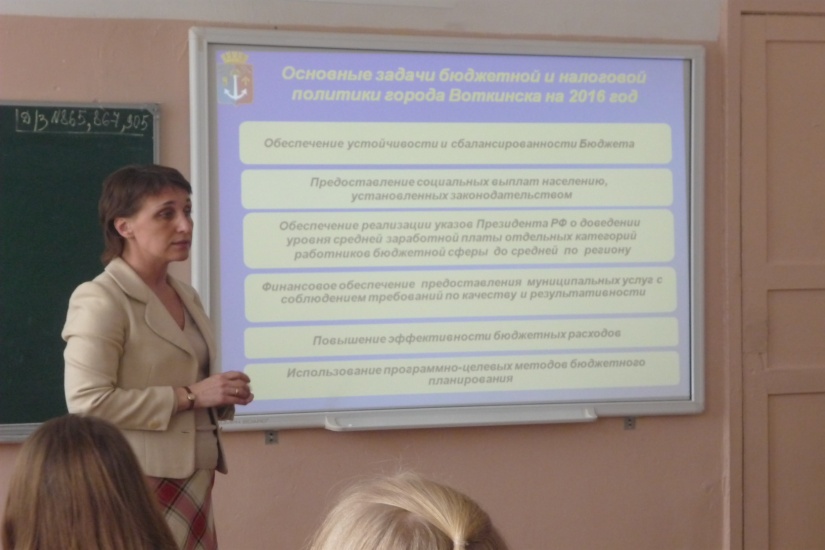 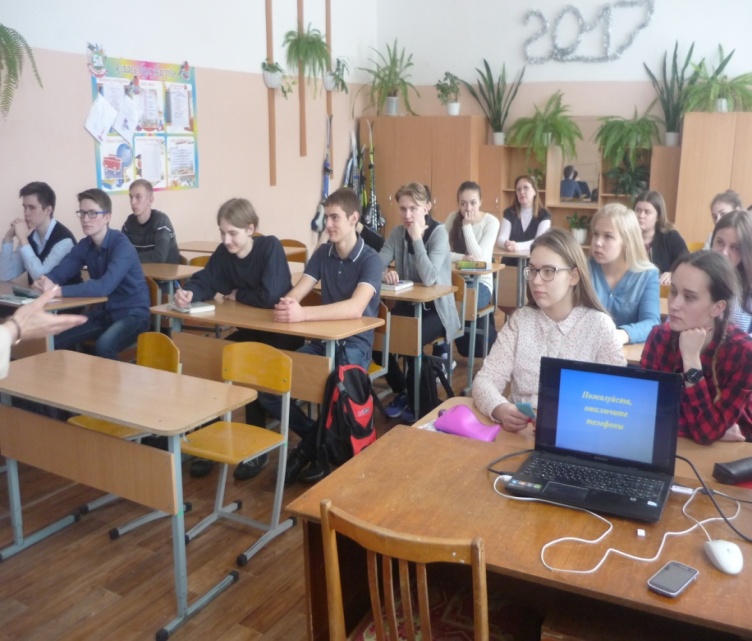     Цикл   уроков  «Основы  бюджетной  грамотности»  рассчитан  на  учащихся 8-11    классы и охватывает все школы города.           Владея   азами   финансовой    грамотности,   можно   эффективно   планировать   и     использовать личный  бюджет, принимать  решения  в области личных финансов, исходя     из  своих  долгосрочных  интересов,  избегать закредитованность, распознавать угрозы и     снижать  риски мошенничества  со стороны  недобросовестных  участников  финансового       рынка.         В 2019 году этот проект продолжит свою работу.График приёма избирателей депутатами Воткинской городской Думы шестого созываУТВЕРЖДЕН 
Решением Воткинской 
городской Думы 
от 27.02.2019 № 377-РП*В случае совпадения дня приема с праздничным нерабочим днем прием переносится на следующую неделю. График приёма избирателей депутатами Госсовета УРКонтактная информация    График работы: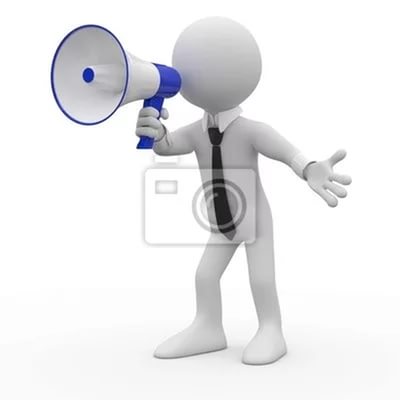 Электронная почта Воткинской городской Думы:          duma@votkinsk.ruЭлектронная почта Администрации города Воткинска: votadmin@udm.net Электронная почта Управления финансов Администрации г.Воткинска:minfin28votkinsk@yandex.ruЗаместитель главы Администрации города Воткинска по экономике, финансам и инвестициям – Сорокина Ольга Юрьевна ул. Ленина, 7, каб. 329. Личный прием – первый вторник месяца с 14:00 часов Запись на прием - первый понедельник месяца по тел. 5-17-75Прием населения  начальниками и сотрудниками Управлений и отделов Администрации  города  Воткинска осуществляется ежедневно в  рабочее  время  с 8.30 до 17.30 Перерыв на обед с 12.00 до 12.48Глоссарий4Административное устройство6Показатели социально-экономического развития муниципального образования «Город Воткинск» на 2019 – 2021 года7Основные направления бюджетной политики на 2019 год и на плановый период 2020 и 2021 годов8Основные направления налоговой политики на 2019 год и на плановый период 2020 и 2021 годов10Риски и угрозы несбалансированности Бюджета муниципального образования «Город Воткинск»11Этапы формирования проекта Бюджета муниципального образования «Город Воткинск»12Стадии Бюджетного процесса в муниципальном образовании «Город Воткинск»12Основные характеристики Бюджета  муниципального образования «Город Воткинск» на 2019 год и на плановый период 2020 и 2021 годов13Доходы бюджета  муниципального образования «Город Воткинск»14Нормативы отчислений по налоговым и неналоговым доходам в Бюджет муниципального образования «Город Воткинск»15Налоги уплачиваемые гражданами г.Воткинска в местный бюджет16Местные налоги, установленные на территории  муниципального образования «Город Воткинск»17Льготы по земельному налогу17Льготы по налогу на имущество физических лиц18Информация об основных налогоплательщиках в Бюджет муниципального образования «Город Воткинск»19Налоговые и неналоговые доходы Бюджета муниципального образования «Город Воткинск»20Структура налоговых доходов в 2019 году 21Структура неналоговых доходов в 2019 году21Причины изменения доходов Бюджета муниципального образования «Город Воткинск»22Основные понятия: Межбюджетные трансферты23Безвозмездные поступления в Бюджет муниципального образования «Город Воткинск»24Расходы Бюджета по разделам (подразделам) бюджетной классификации 25Программная структура Бюджета муниципального образования «Город Воткинск»27Меры социальной поддержки отдельных категории граждан на 2019 год 27Объем расходов социальной сферы, жилищно-коммунального хозяйства на душу населения31Расходы на реализацию Указов Президента РФ от 7.05.201231Структура расходов Бюджета муниципального образования «Город Воткинск» на 2019-2021 годы32Расходы бюджета муниципального образования «Города Воткинск» по муниципальным программам и непрограммным направлениям деятельности32Муниципальная программа «Развитие образования и воспитание»34Муниципальная программа «Сохранение здоровья и формирование здорового образа жизни населения»37Муниципальная программа «Развитие культуры»38Муниципальная программа  «Социальная поддержка населения»41Муниципальная программа «Создание условий для устойчивого экономического развития»43Муниципальная программа  «Безопасность»45Муниципальная программа  «Содержание и развитие  городского  хозяйства»47Муниципальная программа «Энергосбережение и повышение энергетической эффективности»49Муниципальная программа «Муниципальное управление»52Муниципальная программа «Реализация молодежной политики»53Муниципальная программа «Капитальное строительство, реконструкция и капитальный ремонт объектов муниципальной собственности»55Муниципальная программа «Развитие институтов гражданского общества и поддержка социально ориентированных некоммерческих организаций, осуществляющих деятельность на территории муниципального образования «Город Воткинск»56Муниципальная программа «Комплексные меры противодействия злоупотреблению наркотиками и их незаконному обороту»58Муниципальная программа «Управление муниципальными финансами»59Муниципальная программа «Управление муниципальным имуществом и земельными ресурсами»61Муниципальная программа «Формирование современной городской среды» на территории муниципального образования «Город Воткинск» на 2018-2022 годы»62Не программные направления деятельности64Дорожный фонд  муниципального образования «Город Воткинск»64Муниципальный  долг  муниципального образования  «Город  Воткинск» на 2019 год65Муниципальный  долг  муниципального образования  «Город Воткинск» на 2020 - 2022 г.г.65Основные параметры бюджета муниципального образования «Город Воткинск» на 2019 год и плановый период 2020 - 2021 г.г.66Источники внутреннего финансирования дефицитабюджета муниципального образования «Город Воткинск»66Публичные слушания67Рейтинг открытости деятельности органов местного самоуправления Удмуртской Республики по управлению общественными финансами за 2018 год68Результаты мониторинга и оценки качества управления муниципальными финансами муниципальных образований в Удмуртской Республике по итогам 2017 года68Сведения об общественно - значимых проектах в  г. Воткинске 70Адресная инвестиционная программа  Удмуртской Республики на 2019 год (по объектам муниципального образования «Город Воткинск»70Повышение финансовой грамотности населения71График приема избирателей депутатами Воткинской городской Думы 6 созыва74График приема избирателей депутатами Госсовета УР75Контактная информация76№Наименование показателя 2017 годфакт2018 годоценка2019 годпрогноз2020 годпрогноз2021 годпрогноз1Отгружено товаров собственного производства, выполнено работ, услуг собственными силами по разделам С, Д, Е (чистым видам экономической деятельности) по полному кругу организаций производителей млн. руб. в ценах соотв. лет 39 90040 69042 72044 43046 200индекс физического объема, % 104,295,3100,1101,4100,42Розничный товарооборот (во всех каналах реализации)млн. руб. в ценах соотв. лет 14 27514 99015 90016 72017 755темп роста в сопоставимых ценах, %101,5102,7101,8101,6102,73Инвестиции в основной капитал по крупным и средним организацияммлн. руб. в ценах соотв. лет2 370,72 3732 4802 5952 720темп роста в сопоставимых ценах, %71,595,499,5100,2100,64Фонд оплаты труда (по крупным и средним организациям) млн. руб. в ценах соотв. лет12 57512 76213 30014 01714 7185Номинальная начисленная средняя заработная плата по крупным и средним организациям  (в среднем за период), руб.38 22340 13442 14044 24746 4606Среднегодовая численность населения, тыс.чел.97,897,497,196,996,67Среднесписочная численность работников предприятий (по крупным и средним организациям), тыс.чел.27,426,526,526,726,98Численность зарегистрированных безработных на конец года, тыс.чел.2242672672672679Уровень зарегистрированной безработицы от трудоспособного населения в трудоспособном возрасте, %0,420,520,520,520,5210 Количество малых и средних предприятий, включая ИП, единиц3 4383 5063 5203 5803 61011Среднесписочная численность работников по малым и средним предприятиям, чел.13 93013 95013 97014 10014 250Этапы Срок Разработка предварительных показателей социально-экономического развития муниципального образования «Город Воткинск» на трехлетний периоддо 15 июляФормирование основных показателей доходной части Бюджета августФормирование основных показателей расходной части Бюджета до 1 сентябряВнесение проекта Бюджета на рассмотрение в Воткинскую городскую Думудо 15 ноябряРассмотрение проекта Бюджета на Постоянных комиссиях Воткинской городской Думы.ноябрь-декабрьПринятие проекта Бюджета на заседании Воткинской городской Думы.декабрь№ п/пПоказатель2019год2020год2021год1.ДОХОДЫ – всего, в том числе: 1 848 130,51 627 971,41 596 155,8- налоговые и неналоговые доходы 554 827,0557 266,0556 663,0- безвозмездные поступления 1 293 303,51 070 705,41 039 492,82.РАСХОДЫ - всего 1 903 599,51 681 001,41 649 788,83.Верхний предел муниципального долга 125 419,0125 419,0125 419,04.Предельный объем муниципального долга 200 000,0200 000,0200 000,05.ДЕФИЦИТ(-) -55 469,0-53 030,0-53 633,0НаименованиеНорматив,%1910010010010010010055100Наименование2018 год(факт)2019 год(план) 2020 год(план)2021 год (план)НАЛОГОВЫЕ И НЕНАЛОГОВЫЕ ДОХОДЫ 562 275554 827557 266556 663НАЛОГОВЫЕ ДОХОДЫв том числе:486 016482 594497 915506 496 НДФЛ 337 221332 240345 530354 111  Доля в общем объеме налоговых и    неналоговых доходов (далее – доля), %59,959,96263,6 АКЦИЗЫ8 7469 1329 3639 363доля, %1,51,61,71,7 ЕДИНЫЙ НАЛОГ НА ВМЕНЕННЫЙ ДОХОД33 24140 17241 29641 296доля, %5,97,27,47,4  НАЛОГ НА ИМУЩЕСТВО 21 64923 01723 69323 693доля, %3,84,14,34,3 ЗЕМЕЛЬНЫЙ НАЛОГ 65 20858 19858 19858 198доля, %11,610,510,410,5  ГОСУДАРСТВЕННАЯ ПОШЛИНА12 57713 06813 06813 068доля, %2,22,42,32,3  ПРОЧИЕ НАЛОГОВЫЕ ДОХОДЫ7 3746 7676 7676 767НЕНАЛОГОВЫЕ ДОХОДЫ в том числе:76 259,072 23359 35150 167  ДОХОДЫ ОТ ИСПОЛЬЗОВАНИЯ         ИМУЩЕСТВА, НАХОДЯЩЕГОСЯ В      ГОСУДАРСТВЕННОЙ  И     МУНИЦИПАЛЬНОЙ      СОБСТВЕННОСТИ48 14538 56442 37238 191доля, %8,66,97,66,9  ДОХОДЫ ОТ ПРОДАЖИ      МАТЕРИАЛЬНЫХ И   НЕМАТЕРИАЛЬНЫХ АКТИВОВ15 56024 9538 2483 287доля, %2,84,51,50,6  ШТРАФЫ, САНКЦИИ,    ВОЗМЕЩЕНИЕ      УЩЕРБА9 9787 2727 2007 200доля, %1,81,31,31,3  ПРОЧИЕ НЕНАЛОГОВЫЕ     ДОХОДЫ2 5761 4441 5311 489Наименование2018 год(факт)2019 год(план) 2020 год(план)2021 год (план)БЕЗВОЗМЕЗДНЫЕ ПОСТУПЛЕНИЯ1 373 190,01 293 303,51 070 705,41 039 492,8Дотации бюджетам бюджетной системы Российской Федерации204 931,0115 554,0115 554,0115 554,0 Доля в общем объеме безвозмездных поступлений  (далее – доля), %14,98,910,811,1Субсидии бюджетам бюджетной системы Российской Федерации225 870,0254 736,831 314,70,0доля, %16,419,72,9--Субвенции бюджетам бюджетной системы Российской Федерации936 282,0923 012,7923 836,7923 938,8доля, %68,271,486,388,9Иные межбюджетные трансферты1 014,0------доля, %0,08------Прочие безвозмездные поступления в бюджеты городских округов5 500,0------доля, %0,4------Наименование показателяНаименование показателяНаименование показателяНаименование показателяНаименование показателяНаименование показателяРаздел, подраздел2018г.(факт)2019г.(план)2020г.(план)2021г.(план)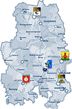 ОБЩЕГОСУДАРСТВЕННЫЕ ВОПРОСЫ0100101 731,6103 358,2101 821,7101 908,2Функционирование высшего должностного лица субъекта Российской Федерации и муниципального образованияФункционирование высшего должностного лица субъекта Российской Федерации и муниципального образованияФункционирование высшего должностного лица субъекта Российской Федерации и муниципального образованияФункционирование высшего должностного лица субъекта Российской Федерации и муниципального образованияФункционирование высшего должностного лица субъекта Российской Федерации и муниципального образованияФункционирование высшего должностного лица субъекта Российской Федерации и муниципального образования01022 132,02 866,12 866,12 866,1Функционирование законодательных (представительных) органов государственной власти и представительных органов муниципальных  образованийФункционирование законодательных (представительных) органов государственной власти и представительных органов муниципальных  образованийФункционирование законодательных (представительных) органов государственной власти и представительных органов муниципальных  образованийФункционирование законодательных (представительных) органов государственной власти и представительных органов муниципальных  образованийФункционирование законодательных (представительных) органов государственной власти и представительных органов муниципальных  образованийФункционирование законодательных (представительных) органов государственной власти и представительных органов муниципальных  образований01037 388,07 175,97 175,97 175,9Функционирование Правительства Российской Федерации, высших  исполнительных органов государственной власти субъектов Российской Федерации, местных администраций Функционирование Правительства Российской Федерации, высших  исполнительных органов государственной власти субъектов Российской Федерации, местных администраций Функционирование Правительства Российской Федерации, высших  исполнительных органов государственной власти субъектов Российской Федерации, местных администраций Функционирование Правительства Российской Федерации, высших  исполнительных органов государственной власти субъектов Российской Федерации, местных администраций Функционирование Правительства Российской Федерации, высших  исполнительных органов государственной власти субъектов Российской Федерации, местных администраций Функционирование Правительства Российской Федерации, высших  исполнительных органов государственной власти субъектов Российской Федерации, местных администраций 010463 271,765 208,763 645,963 729,2Судебная системаСудебная системаСудебная системаСудебная системаСудебная системаСудебная система0105192,031,035,035,0Обеспечение деятельности финансовых, налоговых и таможенных органов и органов финансового (финансово-бюджетного)  надзора Обеспечение деятельности финансовых, налоговых и таможенных органов и органов финансового (финансово-бюджетного)  надзора Обеспечение деятельности финансовых, налоговых и таможенных органов и органов финансового (финансово-бюджетного)  надзора Обеспечение деятельности финансовых, налоговых и таможенных органов и органов финансового (финансово-бюджетного)  надзора Обеспечение деятельности финансовых, налоговых и таможенных органов и органов финансового (финансово-бюджетного)  надзора Обеспечение деятельности финансовых, налоговых и таможенных органов и органов финансового (финансово-бюджетного)  надзора 010610 518,010 581,410 581,410 581,4Обеспечение проведения выборов и референдумовОбеспечение проведения выборов и референдумовОбеспечение проведения выборов и референдумовОбеспечение проведения выборов и референдумовОбеспечение проведения выборов и референдумовОбеспечение проведения выборов и референдумов0107800,3------Резервные фондыРезервные фондыРезервные фондыРезервные фондыРезервные фондыРезервные фонды01110,0300,0300,0300,0Другие общегосударственные вопросыДругие общегосударственные вопросыДругие общегосударственные вопросыДругие общегосударственные вопросыДругие общегосударственные вопросыДругие общегосударственные вопросы011317 429,617 195,117 217,417 220,6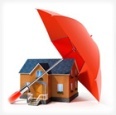 НАЦИОНАЛЬНАЯ БЕЗОПАСНОСТЬ ИПРАВООХРАНИТЕЛЬНАЯДЕЯТЕЛЬНОСТЬНАЦИОНАЛЬНАЯ БЕЗОПАСНОСТЬ ИПРАВООХРАНИТЕЛЬНАЯДЕЯТЕЛЬНОСТЬ03004 806,64 422,04 422,04 422,0Защита населения и территории от чрезвычайных ситуаций природного и техногенного характера, гражданская оборонаЗащита населения и территории от чрезвычайных ситуаций природного и техногенного характера, гражданская оборонаЗащита населения и территории от чрезвычайных ситуаций природного и техногенного характера, гражданская оборонаЗащита населения и территории от чрезвычайных ситуаций природного и техногенного характера, гражданская оборонаЗащита населения и территории от чрезвычайных ситуаций природного и техногенного характера, гражданская оборонаЗащита населения и территории от чрезвычайных ситуаций природного и техногенного характера, гражданская оборона03094 041,13 712,13 712,13 712,1Другие вопросы в области национальной безопасности и правоохранительной деятельностиДругие вопросы в области национальной безопасности и правоохранительной деятельностиДругие вопросы в области национальной безопасности и правоохранительной деятельностиДругие вопросы в области национальной безопасности и правоохранительной деятельностиДругие вопросы в области национальной безопасности и правоохранительной деятельностиДругие вопросы в области национальной безопасности и правоохранительной деятельности0314765,5709,9709,9709,9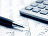 НАЦИОНАЛЬНАЯ ЭКОНОМИКАНАЦИОНАЛЬНАЯ ЭКОНОМИКА040072 686,222 557,522 557,522 557,5ТранспортТранспортТранспортТранспортТранспортТранспорт04082 201,9900,0900,0900,0Дорожные фонды (дорожное хозяйство)Дорожные фонды (дорожное хозяйство)Дорожные фонды (дорожное хозяйство)Дорожные фонды (дорожное хозяйство)Дорожные фонды (дорожное хозяйство)Дорожные фонды (дорожное хозяйство)040970 475,021 610,421 610,421 610,4Другие вопросы в области национальной экономикиДругие вопросы в области национальной экономикиДругие вопросы в области национальной экономикиДругие вопросы в области национальной экономикиДругие вопросы в области национальной экономикиДругие вопросы в области национальной экономики04129,320,020,020,0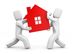 ЖИЛИЩНО-КОММУНАЛЬНОЕ ХОЗЯЙСТВОЖИЛИЩНО-КОММУНАЛЬНОЕ ХОЗЯЙСТВО0500118 904,767 444,065 530,265 535,2Жилищное хозяйствоЖилищное хозяйствоЖилищное хозяйствоЖилищное хозяйствоЖилищное хозяйствоЖилищное хозяйство05019 032,55 227,15 313,35 318,3Коммунальное хозяйствоКоммунальное хозяйствоКоммунальное хозяйствоКоммунальное хозяйствоКоммунальное хозяйствоКоммунальное хозяйство050216 063,63 760,01 760,01 760,0БлагоустройствоБлагоустройствоБлагоустройствоБлагоустройствоБлагоустройствоБлагоустройство050371 045,846 670,546 670,546 670,5Другие вопросы в области жилищно-коммунального хозяйстваДругие вопросы в области жилищно-коммунального хозяйстваДругие вопросы в области жилищно-коммунального хозяйстваДругие вопросы в области жилищно-коммунального хозяйстваДругие вопросы в области жилищно-коммунального хозяйстваДругие вопросы в области жилищно-коммунального хозяйства050522 762,811 786,411 786,411 786,4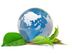 ОХРАНА ОКРУЖАЮЩЕЙ СРЕДЫОХРАНА ОКРУЖАЮЩЕЙ СРЕДЫОХРАНА ОКРУЖАЮЩЕЙ СРЕДЫОХРАНА ОКРУЖАЮЩЕЙ СРЕДЫ060074,2------Охрана объектов растительного и животного мира и среды их обитанияОхрана объектов растительного и животного мира и среды их обитанияОхрана объектов растительного и животного мира и среды их обитанияОхрана объектов растительного и животного мира и среды их обитанияОхрана объектов растительного и животного мира и среды их обитанияОхрана объектов растительного и животного мира и среды их обитания060374,2------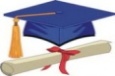 ОБРАЗОВАНИЕОБРАЗОВАНИЕОБРАЗОВАНИЕ07001 334 317,01 160 685,01 162 685,01 162 685,0Дошкольное образованиеДошкольное образованиеДошкольное образованиеДошкольное образованиеДошкольное образованиеДошкольное образование0701665 987,3506 536,3504 536,3504 536,3Общее образованиеОбщее образованиеОбщее образованиеОбщее образованиеОбщее образованиеОбщее образование0702481 480,5473 093,2477 093,2477 093,2Дополнительное образование детейДополнительное образование детейДополнительное образование детейДополнительное образование детейДополнительное образование детейДополнительное образование детей0703120 039,5126 895,6126 895,6126 895,6Профессиональная подготовка, переподготовка и повышение квалификацииПрофессиональная подготовка, переподготовка и повышение квалификацииПрофессиональная подготовка, переподготовка и повышение квалификацииПрофессиональная подготовка, переподготовка и повышение квалификацииПрофессиональная подготовка, переподготовка и повышение квалификацииПрофессиональная подготовка, переподготовка и повышение квалификации0705889,8------Молодежная политика и  оздоровление детейМолодежная политика и  оздоровление детейМолодежная политика и  оздоровление детейМолодежная политика и  оздоровление детейМолодежная политика и  оздоровление детейМолодежная политика и  оздоровление детей070721 933,18 684,48 684,48 684,4Другие вопросы в области образованияДругие вопросы в области образованияДругие вопросы в области образованияДругие вопросы в области образованияДругие вопросы в области образованияДругие вопросы в области образования070943 986,845 475,545 475,545 475,5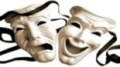 КУЛЬТУРА И КИНЕМАТОГРАФИЯКУЛЬТУРА И КИНЕМАТОГРАФИЯКУЛЬТУРА И КИНЕМАТОГРАФИЯКУЛЬТУРА И КИНЕМАТОГРАФИЯКУЛЬТУРА И КИНЕМАТОГРАФИЯ0800146 846,6139 918,9139 718,9139 718,9Культура Культура Культура Культура Культура Культура 0801128 839,8119 933,1119 733,1119 733,1Другие вопросы в области культуры, кинематографииДругие вопросы в области культуры, кинематографииДругие вопросы в области культуры, кинематографииДругие вопросы в области культуры, кинематографииДругие вопросы в области культуры, кинематографииДругие вопросы в области культуры, кинематографии080418 006,819 985,819 985,819 985,8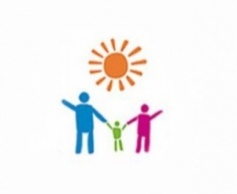 СОЦИАЛЬНАЯ ПОЛИТИКАСОЦИАЛЬНАЯ ПОЛИТИКА100056 438,676 097,178 679,978 678,7Пенсионное обеспечениеПенсионное обеспечениеПенсионное обеспечениеПенсионное обеспечениеПенсионное обеспечениеПенсионное обеспечение10011 705,72 067,02 067,02 067,0Социальное обеспечение населенияСоциальное обеспечение населенияСоциальное обеспечение населенияСоциальное обеспечение населенияСоциальное обеспечение населенияСоциальное обеспечение населения10032 396,0899,0899,0899,0Охрана семьи и детстваОхрана семьи и детстваОхрана семьи и детстваОхрана семьи и детстваОхрана семьи и детстваОхрана семьи и детства100451 421,172 567,174 949,974 968,7Другие вопросы в области социальной политикиДругие вопросы в области социальной политикиДругие вопросы в области социальной политикиДругие вопросы в области социальной политикиДругие вопросы в области социальной политикиДругие вопросы в области социальной политики1006915,8564,0564,0564,0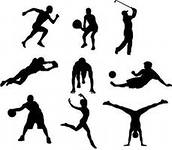 ФИЗИЧЕСКАЯ КУЛЬТУРА И СПОРТФИЗИЧЕСКАЯ КУЛЬТУРА И СПОРТФИЗИЧЕСКАЯ КУЛЬТУРА И СПОРТ110074 735,7328 932,7105 488,374 170,4Физическая культураФизическая культураФизическая культураФизическая культураФизическая культураФизическая культура110174 735,7328 932,7105 488,374 170,4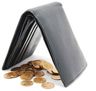 ОБСЛУЖИВАНИЕ ГОСУДАРСТВЕННОГО     И МУНИЦИПАЛЬНОГО ДОЛГАОБСЛУЖИВАНИЕ ГОСУДАРСТВЕННОГО     И МУНИЦИПАЛЬНОГО ДОЛГАОБСЛУЖИВАНИЕ ГОСУДАРСТВЕННОГО     И МУНИЦИПАЛЬНОГО ДОЛГАОБСЛУЖИВАНИЕ ГОСУДАРСТВЕННОГО     И МУНИЦИПАЛЬНОГО ДОЛГА1300129,5211,2125,0120,0Обслуживание внутреннего государственного и муниципального долгаОбслуживание внутреннего государственного и муниципального долгаОбслуживание внутреннего государственного и муниципального долгаОбслуживание внутреннего государственного и муниципального долгаОбслуживание внутреннего государственного и муниципального долгаОбслуживание внутреннего государственного и муниципального долга1301129,5211,2125,0125,0 ИТОГО РАСХОДОВ ИТОГО РАСХОДОВ ИТОГО РАСХОДОВ ИТОГО РАСХОДОВ ИТОГО РАСХОДОВ ИТОГО РАСХОДОВ1 910 670,71 903 599,51 681 001,41 649 788,8Наименование меры социальной поддержкиКол-вополучателей чел.Объем финансирования план, тыс. руб.Нормативно-правовые актыОтветственноеУправление (телефон)Питание учащихся из категории малообеспеченных семей (софинансирование)7035,3Муниципальная программа «Развитие образования и воспитание» на 2015-2020 годы подпрограмма «Детское и школьное питание»Управление образования Администрации г. Воткинскат.5-21-31Бесплатное питание для обучающихся общеобразовательных организаций (один раз в учебный день)3502 014Закон УР от 5 мая 2006 № 13-РЗ «О мерах по социальной поддержке многодетных семей»Управление образования Администрации г.Воткинскат.5-21-31Обеспечение питанием учащихся общеобразовательных учреждений из многодетных малообеспеченных семей90326 000,3Закон УР от 5 мая 2006 № 13-РЗ «О мерах по социальной поддержке многодетных семей»Управление образования Администрации г.Воткинскат.5-21-31Компенсация части платы, взимаемой с родителей (законных представителей) за присмотр и уход за детьми в образовательных организациях, находящихся на территории Удмуртской Республики, реализующих образовательную программу дошкольного образования636016 497,0Закон УР от 15 декабря 2009 г. N 65-РЗ"О наделении органов местного самоуправления отдельными государственными полномочиями Удмуртской Республики по выплате компенсации части платы, взимаемой с родителей (законных представителей) за присмотр и уход за детьми в муниципальных образовательных организациях, находящихся на территории Удмуртской Республики, реализующих образовательную программу дошкольного образования «Постановление Правительства УР от 07.04.2014г. № 124 «О некоторых вопросах, связанных с компенсацией части паты, взимаемой с родителей (законных представителей) за присмотр и уход за детьми в муниципальных образовательных организациях, находящихся на территории Удмуртской Республики, реализующих образовательную программу дошкольного образования» (в ред. от 26.09.2018)Управление образования Администрации г.Воткинскат.5-21-31Предоставление мер социальной поддержки по освобождению родителей (законных представителей), если один или оба из которых являются инвалидами первой или второй группы и не имеют других доходов, кроме пенсии, от платы за присмотр и уход за детьми в муниципальных образовательных организациях, находящихся на территории Удмуртской Республики, реализующих образовательную программу дошкольного образования31256,4Закон УР от 15 декабря 2009 г. N 65-РЗ"О наделении органов местного самоуправления отдельными государственными полномочиями Удмуртской Республики по выплате компенсации части платы, взимаемой с родителей (законных представителей) за присмотр и уход за детьми в муниципальных образовательных организациях, находящихся на территории Удмуртской Республики, реализующих образовательную программу дошкольного образования"Управление образования Администрации г.Воткинскат.5-21-31Обеспечение учащихся общеобразовательных учреждений качественным сбалансированным питанием (софинансирование)1-5 классы – 5139 детей 1-11 классы - 6276,0Муниципальная программа «Развитие образования и воспитание» на 2015-2020 годы подпрограмма «Детское и школьное питание»Управление образования Администрации г.Воткинскат.5-21-31Компенсация стоимости проезда на внутригородском транспорте, а также в автобусах пригородного сообщения для учащихся общеобразовательных организаций путем выдачи проездных билетов950учащихся5 164,4Закон УР от 5 мая 2006 № 13-РЗ «О мерах по социальной поддержке многодетных семей»Администрация г.Воткинска т.5-17-42Обеспечение питанием детей из многодетных малообеспеченных семей90326 000,3Закон УР от 5 мая 2006 № 13-РЗ «О мерах по социальной поддержке многодетных семей»Управление образования Администрации г.Воткинскат.5-21-31Предоставление безвозмездной субсидии на строительство, реконструкцию, капитальный ремонт и приобретение жилых помещений1 семья355Постановление Правительства УР от 20 ноября 2006 г. №127 «О реализации Закона УР от 5 мая 2006 № 13-РЗ «О мерах по социальной поддержке многодетных семей»Управление жилищно-коммунального хозяйства Администрации г.Воткинскат.5-16-12Выплата денежных средств за содержание детей находящихся под опекой (попечительством)166опекаемых17 443,5Закон УР от 6 марта 2007г. №2-РЗ «О мерах по социальной поддержке детей-сирот и детей, оставшихся без попечения родителей»Управление образования Администрации г.Воткинскат.5-21-31Социальная поддержка детей-сирот и детей, оставшихся без попечения родителей, преданных в приемные семьи9 семей13 детей2 320Закон УР от 6 марта 2007 г. N 2-РЗ "О мерах по социальной поддержке детей- сирот и детей, оставшихся без попечения родителей"Управление образования Администрации г.Воткинскат.5-21-31Назначение и выплата единовременного пособия при передаче ребенка на воспитание в семью12451,4Закон УР от 6 марта 2007 г. N 2-РЗ "О мерах по социальной поддержке детей- сирот и детей, оставшихся без попечения родителей"Управление образования Администрации г.Воткинскат.5-21-31Выплата ежемесячного вознаграждения гражданам, удостоенным звания  «Почетный гражданин города Воткинска» 14779Положение  О почетном звании «Почетный гражданин города Воткинска» утверждено Решением Воткинской городской Думы от 28.06.2006 №111Администрация г.Воткинскат.5-21-31Оказание материальной помощи малоимущим, одиноко проживающим гражданам, лицам, находящимся в трудной жизненной ситуации60100Постановление Администрации г.Воткинска от 14.03.2014 №543 «Об утверждении Положения о единовременной денежной выплате малоимущим семьям или малоимущим одиноко проживающим гражданам и Положения о материальной помощи гражданам,  находящихся в трудной жизненной ситуации  Администрация г.Воткинскат.5-21-31Возмещение стоимости путевок в загородные лагеря детям из малоимущих семей (софинасирование)1575Муниципальная программа «Развитие образования и воспитание» на 2015-2020 годы подпрограмма «Организация отдыха детей в каникулярное время»Управление образования Администрации г.Воткинскат.5-21-31Доплаты к пенсиям муниципальных служащих 422 067Закон УР от 20.03.2008 №10-РЗ «О муниципальной службе в Удмуртской Республике»Администрация г.Воткинскат.5-21-31Наименование2018 год 2018 год 2019 год 2019 год НаименованиеФактРасходы на душу населенияПланРасходы на душу населенияСоциальная сфера1 612 337,916,51 705 633,717,5Жилищно-коммунальное хозяйство145 983,41,586 8030,9Категория работниковФакт за 2017 годФакт за 2018 год% роста заработной платы в 2018 году к 2017 годуПлан на 2019 годПедагогические работники образовательных учреждений общего образования25 20427 498109,128 935Педагогические работники дошкольных образовательных учреждений21 29623 728111,424 860Педагогические работники учреждений дополнительного образования детей  25 05228 493113,730 296Работники учреждений культуры22 91628 134122,829 628Показатель2019 год Доля, %2020 год Доля, %2021 год Доля, %РАСХОДЫ, в т.ч.:1 903 599,51001 681 001,41001 649 788,8100Расходы по муниципальным программам 1 893 983,599,51 671 381,499,41 640 168,899,4Не программные направления деятельности9 616,00,59 620,00,69 620,00,6Наименование программыЦелевая статья2018 год(факт)2019 год(план)2020 год(план)2021 год(план) "Развитие образования и воспитание"01000000001 348 792,81 169 034,11 175 034,11 175 034,1"Сохранение здоровья и формирование здорового образа жизни населения"020000000069 596,574 170,474 170,474 170,4  "Развитие культуры"0300000000146 766,6139 898,9139 698,9139 698,9"Социальная поддержка населения"040000000037 588,659 403,961 786,761 805,5  "Создание условий для устойчивого экономического развития"05000000009,320,020,020,0"Безопасность"06000000004 770,64 386,04 386,04 386,0«Содержание и развитие городского хозяйства»0700000000145 983,486 803,084 889,284 894,2  "Энергосбережение и повышение энергетической эффективности"08000000001 119,6646,5646,5646,5   "Муниципальное управление"090000000066 101,369 021,667 458,867 542,1  "Реализация молодежной политики"10000000004 529,54 384,34 384,34 384,3   "Капитальное строительство, реконструкция и капитальный ремонт объектов муниципальной собственности"110000000010 629,3262 582,135 160,03 845,3 Развитие институтов гражданского общества и поддержки социально ориентированных некомерческих организаций, осуществляющих деятельность на территории муниципального образования "Город Воткинск"1200000000715,8564,0564,0564,0 "Комплексные меры противодействия злоупотреблению наркотиками и их незаконному обороту"130000000036,036,036,036,0  "Управление муниципальными финансами"14000000009 547,99 221,59 135,39 130,3 "Управление муниципальным имуществом и земельными ресурсами"150000000011 908,812 211,212 211,212 211,2  "Формирование современной городской среды" на территории муниципального образования "Город Воткинск" на 2018 - 2022 годы"160000000041 078,61 600,01 600,01 600,0  Не программные направления деятельности990000000011 496,19 616,09 620,09 620,0ИТОГО РАСХОДОВ1 910 670,71 903 599,51 681 001,41 649 788,824 327,2Наименование муниципальной программы (подпрограммы)2018 год(факт)2019 год2020 год2021 годМП «Развитие образования и воспитания» в том числе подпрограммы:1 348 792,81 169 034,11 175 034,11 175 034,1Развитие дошкольного образования                                                         685 478,7519 289,7521 289,7521 289,7Развитие общего образования477 651,1471 003,2473 003,2473 003,2Дополнительное  образование и воспитание детей                                                                                                                 120 130,7126 895,6126 895,6126 895,6Создание условий для реализации  муниципальной программы                                                                          43 916,845 455,545 455,545 455,5Детское и школьное питание               4 211,92 090,04 090,04 090,0Организация отдыха детей в каникулярное время                                                                                                                      17 403,64 300,14 300,14 300,1Наименование целевого показателя (индикатора) 2016 г. 2017 г. 2018 г. 2019 г. 2019 г. 2020 г. 2020 г. 2021 г.                                       Развитие дошкольного образования                                        Развитие дошкольного образования                                        Развитие дошкольного образования                                        Развитие дошкольного образования                                        Развитие дошкольного образования                                        Развитие дошкольного образования                                        Развитие дошкольного образования                                        Развитие дошкольного образования Доля детей в возрасте 1-6 лет, получающих дошкольную образовательную услугу и (или) услугу по их содержанию в муниципальных образовательных учреждениях, в общей численности детей в возрасте 1-6 лет, % 76,177,077,677,877,877,877,877,8Доля детей в возрасте 1-6 лет, состоящих на учете для определения в муниципальные дошкольные образовательные учреждения, в общей численности детей в возрасте 1-6 лет, %21,020,019,419,119,119,119,119,1Доступность дошкольного образования (отношение численности детей 3-7 лет, которым предоставлена возможность получать услуги дошкольного образования, к численности детей в возрасте 3-7 лет, скорректированной на численность детей в возрасте 5-7 лет, обучающихся в школе), %100,0100,0100,0100,0100,0100,0100,0100,0Доступность предшкольного образования (отношение численности детей 5-7 лет, которым представлена возможность получать услуги дошкольного образования, к численности детей в возрасте 5-7 лет, обучающихся в школе), % 100,0100,0100,0100,0100,0100,0100,0100,0Коэффициент посещаемости детьми муниципальных дошкольных образовательных организаций0,80,80,80,80,80,80,80,8Удельный вес численности воспитанников дошкольных образовательных организаций , обучающихся по образовательным программам, соответствующим федеральным стандартам (требованиям) дошкольного образования, в общей численности воспитанников дошкольных образовательных организаций), %100,0100,0100,0100,0100,0100,0100,0100,0Доля муниципальных дошкольных образовательных учреждений, здания которых находятся в аварийном состоянии или требуют капитального ремонта, в общем числе муниципальных дошкольных образовательных учреждений, % 2,86       2,8 2,8 0 0 0 0 0Среднемесячная номинальнаяначисленная заработная плата работников муниципальных дошкольных образовательных учреждений, руб. 14 987,616 066,0 17 223,0 18 463,0 18 463,0 19 792,0 19 792,0 19 792,0Укомплектованность муниципальных дошкольных образовательных учреждений персоналом в соответствии со штатным расписанием, %98,0 98,098,098,098,098,098,098,0Доля педагогических работников муниципальных дошкольных образовательных организаций, получивших в установленном порядке первую и высшую квалификационную категорию  и подтверждение соответствия занимаемой должности, в общей численности педагогических работников муниципальных дошкольных образовательных организаций, %69,0 77,0 81,0 82,0 82,0 89,0 89,0 89,0Доля педагогических работников муниципальных дошкольных образовательных организаций  с высшим и средним профессиональном образованием в общей численности педагогических работников муниципальных дошкольных образовательных организаций, % 98,7 99,0 99,5 100,0 100,0 100,0 100,0 100,0Доля руководителей муниципальных дошкольных образовательных организаций города Воткинска, с которыми заключены эффективные контракты, % 100,0 100,0100,0100,0100,0100,0100,0100,0Доля педагогических работников муниципальных дошкольных образовательных организаций города Воткинска, с которыми заключены эффективные контракты, % 50,0 100,0100,0100,0100,0100,0100,0100,0                              Развитие общего образования                              Развитие общего образования                              Развитие общего образования                              Развитие общего образования                              Развитие общего образования                              Развитие общего образования                              Развитие общего образования                              Развитие общего образованияДоля выпускников муниципальных общеобразовательных учреждений, сдавших единый государственный экзамен по русскому языку и математике, в общей численности выпускников муниципальных общеобразовательных учреждений, сдавших единый государственный экзамен по данным предметам, % 100,0100,0100,0100,0100,0100,0100,0100,0Доля обучающихся в муниципальных образовательных учреждениях, занимающихся во вторую (третью) смену, в общей численности обучающихся в муниципальных общеобразовательных учреждениях 32,0 32,5 32,8 32,8 33,0 33,0 33,2 33,2Охват обучающихся муниципальных общеобразовательных организаций горячим питанием, %92,0 92,5 93,0 93,0 93,5 93,5 94,0 94,0Среднемесячная номинальная начисленная заработная плата учителей муниципальных общеобразовательных учреждений, руб.22 966,825 207,027 675,0 27 675,0 27 675,027 675,027 675,0 27 675,0Расходы бюджета муниципального образования на общее образование на 1 обучающегося в муниципальных общеобразовательных учреждениях, тыс.руб. 41,1 41,1 42,0 42,0 45,0 45,0 48,0 48,0Среднемесячная номинальная начисленная заработная плата работников муниципальных общеобразовательных учреждений, руб.22 996,8 23 949,1 27 457,55 27 457,55 27 457,55 27 457,55 27 457,55 27 457,55Дополнительное образование и воспитание детей (Управление образования) Дополнительное образование и воспитание детей (Управление образования) Дополнительное образование и воспитание детей (Управление образования) Дополнительное образование и воспитание детей (Управление образования) Дополнительное образование и воспитание детей (Управление образования) Дополнительное образование и воспитание детей (Управление образования) Дополнительное образование и воспитание детей (Управление образования) Дополнительное образование и воспитание детей (Управление образования) Дополнительное образование и воспитание детей (Управление образования) Доля детей в возрасте 5 -18 лет, получающих услуги по дополнительному образованию в организациях различной организационно - правовой формы и формы собственности, в общей численности детей этой возрастной группы, % 58,5 61,0 64,5 64,5 66,5 66,5 68,0 68,0Создание условий для реализации муниципальной программыСоздание условий для реализации муниципальной программыСоздание условий для реализации муниципальной программыСоздание условий для реализации муниципальной программыСоздание условий для реализации муниципальной программыСоздание условий для реализации муниципальной программыСоздание условий для реализации муниципальной программыСоздание условий для реализации муниципальной программыСоздание условий для реализации муниципальной программыОценка качества деятельности муниципальной системы образования города Воткинска, %85 85 85 85 85 85 85 85Среднемесячная начисленная заработная плата педагогических работников муниципальных образовательных организаций руб.22 966,824 340,427 675,0 27 675,0 27 675,0 27 675,0 27 675,0 27 675,0Удовлетворенность потребителей качеством оказания муниципальных услуг в сфере образования, %65 67 67 67 70 70 80 80Детское и школьное питание Детское и школьное питание Детское и школьное питание Детское и школьное питание Детское и школьное питание Детское и школьное питание Детское и школьное питание Детское и школьное питание Охват учащихся общеобразовательных учреждений всеми видами питания, %100,0 100,0 100,0 100,0 100,0 100,0 100,0 100,0В том числе охват учащихся общеобразовательных учреждений горячим питанием, %92,0 92,5 93,0 93,0 93,5 93,5 94 94Организация отдыха детей в каникулярное времяОрганизация отдыха детей в каникулярное времяОрганизация отдыха детей в каникулярное времяОрганизация отдыха детей в каникулярное времяОрганизация отдыха детей в каникулярное времяОрганизация отдыха детей в каникулярное времяОрганизация отдыха детей в каникулярное времяОрганизация отдыха детей в каникулярное времяОрганизация отдыха детей в каникулярное времяДоля детей, охваченных организованными формами отдыха, оздоровления, творческого досуга, занятости, от общего числа детей в возрасте от 6,5 до 18 лет в каникулярное время, %9090909090909090Наименование муниципальной программы (подпрограммы) 2018 год (факт)2019 год 2020 год 2021 год МП «Сохранение здоровья и формирование здорового образа жизни населения» в том числе подпрограммы: 69 596,574 170,474 170,474 170,4«Создание  условий для развития физической  культуры  и спорта» 69 596,574 170,474 170,474 170,4Наименование целевого показателя (индикатора) 2016 г. 2017 г. 2018 г. 2019 г. 2020 г. 2021 г.Создание условий для развития физической культуры и спорта Создание условий для развития физической культуры и спорта Создание условий для развития физической культуры и спорта Создание условий для развития физической культуры и спорта Создание условий для развития физической культуры и спорта Создание условий для развития физической культуры и спорта Увеличение единовременной пропускной способности объектов спорта, %13,8 13,9 13,9 14,0 14,0 14,0Доля граждан, систематически занимающихся физической культурой и спортом, в общей численности населения 32,01 34,05 36,0 37,8 41,9 41,9Доля детей и молодежи, регулярно занимающихся в спортивных секциях, клубах и иных объединениях спортивной направленности, в общей численности детей и молодежи 42,5 43,0 43,5 44,5 45,0 45,0Доля лиц с ограниченными возможностями здоровья и инвалидов, систематически занимающихся физической культурой и спортом, в общей численности данной категории населения 10,2 10,3 10,4 10,6 14,8 14,8Количество проведенных физкультурных и спортивных мероприятий в городе Воткинске129 132 134 135 136 136Доля призеров от общего количества выехавших на соревнования регионального, всероссийского и международного уровня 50 50 50 50 50 50Создание условий для оказания медицинской помощи населению, профилактика заболеваний и формирование здорового образа жизниСоздание условий для оказания медицинской помощи населению, профилактика заболеваний и формирование здорового образа жизниСоздание условий для оказания медицинской помощи населению, профилактика заболеваний и формирование здорового образа жизниСоздание условий для оказания медицинской помощи населению, профилактика заболеваний и формирование здорового образа жизниСоздание условий для оказания медицинской помощи населению, профилактика заболеваний и формирование здорового образа жизниСоздание условий для оказания медицинской помощи населению, профилактика заболеваний и формирование здорового образа жизниСоздание условий для оказания медицинской помощи населению, профилактика заболеваний и формирование здорового образа жизниДинамика укомплектованности учреждений здравоохранения г.Воткинска медицинскими кадрами: врачами,  средними медицинскими работниками, %5885619065958010090100100100Увеличение ожидаемой продолжительности жизни населения (лет)71,572,272,87373,273,2Наименование муниципальной программы (подпрограммы) 2018 год (факт)2019 год 2020 год 2021 год МП «Развитие культуры» в том числе подпрограммы: 146 766,6139 898,9139 698,9139 698,9Библиотечное обслуживание населения27 860,528 405,528 405,528 405,5Организация досуга, предоставление услуг организаций культуры и доступа к музейным фондам98 584,190 227,690 027,690 027,6Развитие местного народного творчества50,050,050,050,0Создание условий для реализациимуниципальной программы17 886,819 915,819 915,819 915,8Развитие туризма2 385,21 300,01 300,01 300,0Наименование целевого показателя (индикатора)2016 г.2017 г.2017 г.2017 г.2018 г.2019 г.2019 г.2020 г.2021 г.Библиотечное обслуживание населенияБиблиотечное обслуживание населенияБиблиотечное обслуживание населенияБиблиотечное обслуживание населенияБиблиотечное обслуживание населенияБиблиотечное обслуживание населенияБиблиотечное обслуживание населенияБиблиотечное обслуживание населенияБиблиотечное обслуживание населенияБиблиотечное обслуживание населенияПроцентное соотношение зарегистрированных пользователей к нормативам, %107102102102102102102102102Обновление книжного фонда (от годовой книговыдачи), %7,23,413,413,413,83,83,83,83,8Число книговыдач, единиц 762563762907762907762907763 000763 200763 200763 500763 800Количество пользователей 383943855138551385513770037800378003800038000Количество посещений244618246465246465246465247000247000247000247000247000Количество записей в электронном каталоге149715001500150015001500150015001500Обновление базы технического оснащения современными средствами обслуживания, %121212121212121212Доля библиотек, подключенных к сети «Интернет». В общем количестве публичных библиотек МО «Город Воткинск», %100100100100100100100100100Уровень фактической обеспеченности библиотеками в МО «Город Воткинск» от нормативной потребности, %80100100100100100100100100Организация досуга и предоставление услуг организаций культуры доступа к музейным фондамОрганизация досуга и предоставление услуг организаций культуры доступа к музейным фондамОрганизация досуга и предоставление услуг организаций культуры доступа к музейным фондамОрганизация досуга и предоставление услуг организаций культуры доступа к музейным фондамОрганизация досуга и предоставление услуг организаций культуры доступа к музейным фондамОрганизация досуга и предоставление услуг организаций культуры доступа к музейным фондамОрганизация досуга и предоставление услуг организаций культуры доступа к музейным фондамОрганизация досуга и предоставление услуг организаций культуры доступа к музейным фондамОрганизация досуга и предоставление услуг организаций культуры доступа к музейным фондамОрганизация досуга и предоставление услуг организаций культуры доступа к музейным фондамУровень фактической обеспеченности клубами и учреждениями клубного типа от нормативной потребности, %1007575757575757575Уровень фактической обеспеченности  парками культуры и отдыха от нормативной потребности, %100100100100100100100100100Среднее число участников клубных формирований в расчете на 1000 человек населения (чел.)22,7 23,223,223,22323 23 2323Среднее число  детей  в возрасте до 14-лет участников клубных формирований, в расчете на 1000 детей в возрасте до 14 лет  (чел.) 67 64 64 64 78 78 78 78 78Удельный вес населения, участвующего в платных культурно  -досуговых мероприятиях, проводимых муниципальными учреждениями культуры, % 7771,4 71,4 71,4 76 76 76 76 76Доля представленных (во всех формах) зрителю музейных предметов в общем количестве музейных предметов основного фонда, %18,315,415,415,41820202224Уровень посещаемости музейных учреждений, на 1 жителя в год, % 0,39 0,4 0,4 0,4 0,4 0,42 0,42 0,43 0,45Объем передвижного фонда музеев для экспонирования произведений культуры и искусства (ед.)2 3 3 3 3 3 3 4 4Количество виртуальных музеев, созданных при поддержке бюджета УР (ед.) 1 1111 1 1 1 1Увеличение выставочных проектов (по отношению к 2012 году), %90100100100100100100100100Количество экскурсий, мероприятий, проводимых музеев в год  (ед.)730 615615615730 730 730 730 730«Гармонизация межэтнических отношений и участие в профилактике экстремизма и терроризма»«Гармонизация межэтнических отношений и участие в профилактике экстремизма и терроризма»«Гармонизация межэтнических отношений и участие в профилактике экстремизма и терроризма»«Гармонизация межэтнических отношений и участие в профилактике экстремизма и терроризма»«Гармонизация межэтнических отношений и участие в профилактике экстремизма и терроризма»«Гармонизация межэтнических отношений и участие в профилактике экстремизма и терроризма»«Гармонизация межэтнических отношений и участие в профилактике экстремизма и терроризма»«Гармонизация межэтнических отношений и участие в профилактике экстремизма и терроризма»«Гармонизация межэтнических отношений и участие в профилактике экстремизма и терроризма»«Гармонизация межэтнических отношений и участие в профилактике экстремизма и терроризма»Количество национальных коллективов самодеятельного народного творчества, ед.101010101010101010Количество национально-культурных объединений, осуществляющих свою деятельность на территории МО «Город Воткинск», ед.141414141414141414Охват населения национально-культурными мероприятиями, с целью  гармонизации межнациональных и межконфессиональных отношений и профилактики терроризма и экстремизма, чел.8 0008 5008 5008 5009 0009 5009 50010 00010 500Создание условий для реализации муниципальной  программы Создание условий для реализации муниципальной  программы Создание условий для реализации муниципальной  программы Создание условий для реализации муниципальной  программы Создание условий для реализации муниципальной  программы Создание условий для реализации муниципальной  программы Создание условий для реализации муниципальной  программы Создание условий для реализации муниципальной  программы Создание условий для реализации муниципальной  программы Создание условий для реализации муниципальной  программы Доля руководителей и специалистов отрасли, прошедших аттестацию, переподготовку и повышение квалификации в общей численности специалистов отрасли, %29 14,7 14,7 14,7 14,8 14,8 15 15 15Доля руководителей и специалистов отрасли в возрасте до 30 лет в общей численности специалистов отрасли, %21 21 21 21 21 21 21 21 21Соотношение средней заработной платы работников учреждений культуры г.Воткинска к средней заработной плате работников учреждений культуры в УР, %80 90 90 90 100 100 100 100 100Уровень удовлетворенности жителей МО «Город Воткинск» качеством предоставления услуг в сфере культуры, % 78 78 87,6 87,6 90 90 90 90 100 Развитие туризма Развитие туризма Развитие туризма Развитие туризма Развитие туризма Развитие туризма Развитие туризма Развитие туризма Развитие туризма Развитие туризмаОбъем туристического потока (тыс.чел.) 73 73 73 74,386,486,490,795,295,2Количество туристов, размещенных в коллективных средствах размещения (тыс.чел.)9,9 9,9 9,9 10,9 10,9 10,9 11,4 12 12Объем  инвестиций в основной капитал коллективных средств размещения (млн.руб.)240 240 240 114,7 30,2 30,2 30,2 30,2 30,2Объем платных туристических услуг, оказываемых населению (млн.руб.)32323234,4 36,8 36,8 39,4 42,2 42,2Объем платных услуг гостиниц и аналогичных средств размещения (млн.руб.)30 30 30 30,632,732,735,037,537,5Наименование муниципальной программы (подпрограммы) 2018 год (факт)2019 год 2020 год 2021 год МП «Социальная поддержка населения» в том числе подпрограммы: 37 588,659 403,961 786,761 805,5 Социальная поддержка семьи и детей27 808,751 639,653 779,753 798,5 Социальная поддержка старшего  поколения, ветеранов и  инвалидов,  иных категорий граждан5 796,43 846,03 846,03 846,0 Обеспечение жильем  отдельных  категорий    граждан, стимулирование улучшения    жилищных условий340,0355,0355,0355,0 Предоставление субсидий и льгот по оплате  жилищно-коммунальных услуг (выполнение переданных полномочий)3 643,53 563,33 806,03 806,0Наименование целевого показателя (индикатора) 2016 г. 2016 г. 2017 г. 2018 г. 2019 г. 2020 г. 2021 г.Социальная поддержка семьи и детей Социальная поддержка семьи и детей Социальная поддержка семьи и детей Социальная поддержка семьи и детей Социальная поддержка семьи и детей Социальная поддержка семьи и детей Социальная поддержка семьи и детей Социальная поддержка семьи и детей Число зарегистрированных многодетных семей 1029 1029 1061 1031 1032 1033 1033Количество детей-сирот и детей, оставшихся без попечения родителей, чел. 255 255 242 255 255 255 255Количество детей-сирот и детей, оставшихся без попечения родителей, находящихся на воспитании в семьях, чел.205 205 192230 240 250 250Доля детей-сирот и детей, оставшихся без попечения родителей, переданных на воспитание в семьи, в общей численности детей-сирот и детей, оставшихся без попечения родителей, % 80,3 80,3 79,3 90,2 94,12 98,04 98,04Доля детей, оставшихся без попечения родителей, -всего, в том числе переданных не родственникам (в приемные семьи, на усыновление (удочерение), под опеку (попечительство), охваченных другими формами семейного устройства (семейные детские дома, патронатные семьи), находящихся в государственных (муниципальных) учреждениях всех типов, %98,4 98,4 83 98,43 98,45 98,48 98,48Социальная поддержка старшего поколения, ветеранов. инвалидов, иных категорий гражданСоциальная поддержка старшего поколения, ветеранов. инвалидов, иных категорий гражданСоциальная поддержка старшего поколения, ветеранов. инвалидов, иных категорий гражданСоциальная поддержка старшего поколения, ветеранов. инвалидов, иных категорий гражданСоциальная поддержка старшего поколения, ветеранов. инвалидов, иных категорий гражданСоциальная поддержка старшего поколения, ветеранов. инвалидов, иных категорий гражданСоциальная поддержка старшего поколения, ветеранов. инвалидов, иных категорий гражданСоциальная поддержка старшего поколения, ветеранов. инвалидов, иных категорий гражданКоличество граждан, получивших социальную поддержку2401 255825582406 2408 2410 2410«Обеспечение жильем отдельных категорий граждан, стимулирование улучшения жилищных условий» «Обеспечение жильем отдельных категорий граждан, стимулирование улучшения жилищных условий» «Обеспечение жильем отдельных категорий граждан, стимулирование улучшения жилищных условий» «Обеспечение жильем отдельных категорий граждан, стимулирование улучшения жилищных условий» «Обеспечение жильем отдельных категорий граждан, стимулирование улучшения жилищных условий» «Обеспечение жильем отдельных категорий граждан, стимулирование улучшения жилищных условий» «Обеспечение жильем отдельных категорий граждан, стимулирование улучшения жилищных условий» «Обеспечение жильем отдельных категорий граждан, стимулирование улучшения жилищных условий» Увеличение доли многодетных семей, улучшивших жилищные условия за счет предоставления безвозмездной субсидии на строительство, реконструкцию, капитальный ремонт и приобретение жилого помещения к общей численности многодетных семей, состоящих на учете нуждающихся в улучшении жилищных условий, % 7,7 12,5 12,5 9,0 9,0 9,0 9,0Доля инвалидов и семей, имеющих детей-инвалидов, ветеранов боевых действий и приравненных к ним лиц, улучшивших жилищные условия за счет предоставления единовременной денежной выплаты на строительство и приобретение жилого помещения в общей численности инвалидов и семей, имеющих детей-инвалидов, состоящих на учете нуждающихся в улучшении жилищных условий, % 0 5,4 5,4 5,4 5,4 5,4 5,4Увеличение доли ветеранов Великой Отечественной войны, членов семей погибших (умерших) инвалидов и участников Великой Отечественной войны, улучшивших жилищные условия за счет предоставления единовременной денежной выплаты на строительство и приобретение жилого помещения в общей численности ветеранов Великой Отечественной войны, состоящих на учете  нуждающихся в улучшении жилищных условий, % 60 30 30 100 100 100 100Предоставление субсидий и льгот по оплате жилищно-коммунальных услуг (выполнение переданных полномочий) Предоставление субсидий и льгот по оплате жилищно-коммунальных услуг (выполнение переданных полномочий) Предоставление субсидий и льгот по оплате жилищно-коммунальных услуг (выполнение переданных полномочий) Предоставление субсидий и льгот по оплате жилищно-коммунальных услуг (выполнение переданных полномочий) Предоставление субсидий и льгот по оплате жилищно-коммунальных услуг (выполнение переданных полномочий) Предоставление субсидий и льгот по оплате жилищно-коммунальных услуг (выполнение переданных полномочий) Предоставление субсидий и льгот по оплате жилищно-коммунальных услуг (выполнение переданных полномочий) Предоставление субсидий и льгот по оплате жилищно-коммунальных услуг (выполнение переданных полномочий) Доля многодетных семей, обратившихся за предоставлением компенсаций от общего количества зарегистрированных многодетных семей, проживающих в МО «Город Воткинск»,%49,0 53,44 53,44 49,56 49,71 49,85 49,85Количество семей, обратившихся за компенсацией  504 567 567 511 513 515 515Наименование муниципальной программы (подпрограммы) 2018 год (факт)2019 год 2020 год 2021 год МП «Создание условий для устойчивого экономического развития» в том числе подпрограмма: 9,320,020,020,0Создание условий для развития  предпринимательства 9,320,020,020,0Наименование целевого показателя (индикатора) 2016 г. 2017 г. 2018 г. 2019 г. 2020 г. 2021 г.Создание условий для устойчивого экономического развития Создание условий для устойчивого экономического развития Создание условий для устойчивого экономического развития Создание условий для устойчивого экономического развития Создание условий для устойчивого экономического развития Создание условий для устойчивого экономического развития Создание условий для устойчивого экономического развития Объем отгруженных товаров собственного производства, выполненных работ и услуг собственными силами предприятиями города, млн. руб.38 672 42 926 44 175 46 825 49 635 52 110Среднемесячная начисленная заработная плата работников крупных и средних предприятий и некоммерческих организаций, руб. 34 406 38 223 40 134 42 140 44 247 46 460Развитие потребительского рынкаРазвитие потребительского рынкаРазвитие потребительского рынкаРазвитие потребительского рынкаРазвитие потребительского рынкаРазвитие потребительского рынкаРазвитие потребительского рынкаРозничный товарооборот (во всех каналах реализации), млн. руб.13 665,6 14 274,9 14 911 15 510 16 285 17 100Обеспечение населения района площадью торговых объектов, кв.м на 1000 чел. населения727 785 760 765 770 775Количество консультаций в сфере защиты прав потребителей, чел.0 0 125 130135 140Количество публикаций и сообщений в средствах массовой информации и сети интернет, направленных на повышение потребительской грамотности, ед.0010152025Количество граждан (потребителей, хозяйствующих субъектов ), принявших участие в мероприятиях, направленных на правовое просвещение в сфере защиты прав потребителей, чел.0070758085           Создание условий для развития предпринимательства           Создание условий для развития предпринимательства           Создание условий для развития предпринимательства           Создание условий для развития предпринимательства           Создание условий для развития предпринимательства           Создание условий для развития предпринимательства           Создание условий для развития предпринимательстваЧисло субъектов малого и среднего предпринимательства в расчете на 10 тыс. человек населения, ед.339 351 358 363 368 371Число малых и средних предприятий, ед.10761345 1371 1398 14251452Число индивидуальных предпринимателей, чел. 2250209321352156 21772198Доля среднесписочной численности работников (без внешних совместителей) малых и средних предприятий в среднесписочной численности работников внешних совместителей) всех предприятий и организаций, % 22,15 27,79 27,79 27,7927,7927,8Поступление налогов от предпринимательской деятельности в бюджет города Воткинска, млн.руб. 73,784,8 86,5 88,2 90 91,8Создание благоприятных условий для привлечения инвестиций Создание благоприятных условий для привлечения инвестиций Создание благоприятных условий для привлечения инвестиций Создание благоприятных условий для привлечения инвестиций Создание благоприятных условий для привлечения инвестиций Создание благоприятных условий для привлечения инвестиций Создание благоприятных условий для привлечения инвестиций Объем инвестиций в основной капитал по крупным и средним предприятиям (за исключение бюджетных средств), млн. руб. 2777,3 2264,9 2267,1 2395,3 2548,6 2711,7Объем инвестиций в основной капитал (за исключением бюджетных средств) в расчете на 1 жителя, тыс. руб. 28,31 23,16 23,16 24,47 26,03 27,69Количество созданных новых рабочих мест от реализации инвестиционных проектов 255152 150 200 200 200Содействие занятости населенияСодействие занятости населенияСодействие занятости населенияСодействие занятости населенияСодействие занятости населенияСодействие занятости населенияСодействие занятости населенияУровень зарегистрированной безработицы от экономически активного населения, % 0,52 0,42 0,50 0,50 0,50 0,50 Развитие системы социального партнерства, улучшение условий и охраны труда  Развитие системы социального партнерства, улучшение условий и охраны труда  Развитие системы социального партнерства, улучшение условий и охраны труда  Развитие системы социального партнерства, улучшение условий и охраны труда  Развитие системы социального партнерства, улучшение условий и охраны труда  Развитие системы социального партнерства, улучшение условий и охраны труда  Развитие системы социального партнерства, улучшение условий и охраны труда Охват работающих по коллективным договорам в общей численности работающих в городе, % 86 90 90 90 90 90Численность пострадавших с утратой трудоспособности на 1 рабочий день и более, в том числе со смертельным исходом 2620 20 20 20 20Численность обученных по охране труда руководителей и специалистов 248350 350 350 350 350Наименованиемуниципальной программы (подпрограммы)2018 год(факт)2019 год2020 год2021 годМП «Безопасность» в том числе подпрограммы: 4 770,64 386,04 386,04 386,0Предупреждение и ликвидация  последствий  чрезвычайных                                               ситуаций, реализация мер пожарной  безопасности4 041,14 162,14 162,14 162,1 Профилактика правонарушений 729,5223,9223,9223,9Наименование целевого показателя (индикатора) 2016 г. 2017 г. 2018 г. 2019 г. 2020 г. 2021 г.                     Предупреждение и ликвидация последствий чрезвычайных                                      ситуаций, реализация мер пожарной безопасности                     Предупреждение и ликвидация последствий чрезвычайных                                      ситуаций, реализация мер пожарной безопасности                     Предупреждение и ликвидация последствий чрезвычайных                                      ситуаций, реализация мер пожарной безопасности                     Предупреждение и ликвидация последствий чрезвычайных                                      ситуаций, реализация мер пожарной безопасности                     Предупреждение и ликвидация последствий чрезвычайных                                      ситуаций, реализация мер пожарной безопасности                     Предупреждение и ликвидация последствий чрезвычайных                                      ситуаций, реализация мер пожарной безопасности                     Предупреждение и ликвидация последствий чрезвычайных                                      ситуаций, реализация мер пожарной безопасностиОхват населения при информировании об угрозе или возникновении чрезвычайных ситуаций с использованием всех компонентов комплексной системы экстренного оповещения населения (КСЭОН) и общероссийской комплексной системы информирования и оповещения населения (ОКСИОН), % 90 95 95 100 100 100Количество населения, прошедшего обучение на курсах гражданской защиты Муниципального бюджетного учреждения «Управление по делам гражданской обороны и защиты от чрезвычайных ситуаций города Воткинска», чел. 1507 00000Количество населения, прошедшего обучение на курсах гражданской защиты Муниципального бюджетного учреждения «Управление по делам гражданской обороны и защиты от чрезвычайных ситуаций города Воткинска», чел. час 0 1831218203 18203 18203 18203Количество принятых и обработанных в единой дежурной диспетчерской службе сообщений, обращений и заявлений от граждан (штук) 921299219192000 92000 92000 92000Обеспеченность сетей водоснабжения исправными пожарными гидрантами, пожарными пирсами и другими источниками забора воды, %8895 95 100 100 100Уровень заболеваемости КВЭ и на 100 тыс. населения 0 10 0 0 0Уровень заболеваемости ГЛПС на 100 тыс. населения 2 13 2 1 0 0Профилактика правонарушений Профилактика правонарушений Профилактика правонарушений Профилактика правонарушений Профилактика правонарушений Профилактика правонарушений Профилактика правонарушений Количество зарегистрированных поступлений, ед. 1290 1753 1268 1255 1242 1242Количество преступлений, совершенных несовершеннолетними, ед. 50 52 52 52 52 52Количество участников народных дружин и общественных объединений правоохранительной направленности, ед. 60 60 60 60 60 60Количество граждан, участвующих в мероприятиях по профилактике правонарушений, ед. 10568 11711 12445 13690 15060 15060Количество (попыток совершенствования) террористических актов и актов экстремистской направленности, ед. 0 0 0 0 0 0Наименование муниципальной программы (подпрограммы) 2018 год(факт) 2019 год 2020 год 2021 год МП «Содержание и развитие городского  хозяйства» в том числе подпрограммы: 145 983,486 803,084 889,284 894,2Содержание и развитие жилищного  хозяйства 9 846,56 010,06 096,26 101,2  Содержание и развитие  коммунальной инфраструктуры 15 210,03 314,61 314,6	1 314,6  Благоустройство и охрана     окружающей среды 39 041,044 870,544 870,544 870,5  Развитие транспортной системы ( организация транспортного обслуживания населения, развитие дорожного хозяйства)70 475,021 610,421 610,421 610,4  Создание условий для реализации  муниципальной программы 11 410,910 997,510 997,510 997,5Наименование целевого показателя (индикатора)2016 г. 2017 г. 2018 г. 2018 г. 2018 г. 2019 г. 2020 г. 2021 г.Содержание и развитие жилищного хозяйстваСодержание и развитие жилищного хозяйстваСодержание и развитие жилищного хозяйстваСодержание и развитие жилищного хозяйстваСодержание и развитие жилищного хозяйстваСодержание и развитие жилищного хозяйстваСодержание и развитие жилищного хозяйстваСодержание и развитие жилищного хозяйстваСодержание и развитие жилищного хозяйстваДоля многоквартирных домов, в которых собственники помещений выбрали и реализуют один из способов управления многоквартирными домами, в общем числе многоквартирных домов, в которых собственники помещений должны выбрать способ управления указанными домами, % 73,22 79,97 79,97 81,62 83,22 83,22 84,99 85,10Количество расселенных отремонтированных многоквартирных домов, ед. 41 191932272720158Количество расселенных домов, признанных в установленном порядке аварийными, ед.128 8 50 0 00Площадь жилых помещений в домах, расселенных в связи с признанием их в установленном порядке ветхими и аварийными до 2012 года, кв.м 2984,72 918,1 918,1 1617,3 0 0 0 0Содержание и развитие коммунальной инфраструктурыСодержание и развитие коммунальной инфраструктурыСодержание и развитие коммунальной инфраструктурыСодержание и развитие коммунальной инфраструктурыСодержание и развитие коммунальной инфраструктурыСодержание и развитие коммунальной инфраструктурыСодержание и развитие коммунальной инфраструктурыСодержание и развитие коммунальной инфраструктурыСодержание и развитие коммунальной инфраструктурыИзнос инженерных теплосетей (магистральные сети), % 58 50,4 54 54 53 53 52 51Количество технологических нарушений на системах теплоснабжения 37 25 35 35 35 35 35 35Износ сетей электроснабжения, % 77 77,2 70 70 68 68 65 65Количество технологических нарушений на системах электроснабжения, ед.28 26 262626 26 26 26Износ сетей холодного водоснабжения, % 82,56 82,5 83 83 84 84 85 86Количество технологических нарушений на системах холодного водоснабжения, ед.193 181 189 189 187 187 185 183Износ сетей горячего водоснабжения, % 67,00 70 70 70 71 71 71,5 72Количество технологических нарушений на системах горячего водоснабжения, ед. 76 61 72 72 70 70 68 68Количество технологических нарушений на канализационных сетях, ед. 735 984 980 980 978 978 976 974Износ сетей водоотведения (канализации), % 76,38 77,8 78 78 79 79 80 82Износ газовых сетей, % 66,50 60,70 65,50 65,50 65,00 65,00 64,50 63Доля организации коммунального комплекса, осуществляющих производство товаров, оказание услуг по водо-, тепло-, газо- и электроснабжению, водоотведению, очистке сточных вод, утилизации (захоронению) твердых бытовых отходов и использующих объекты коммунальной инфраструктуры на праве частной собственности, по договору аренды или концессии, участие субъекта Российской Федерации и (или) городского округа (муниципального района) в уставном капитале которых составляет не более 25 процентов, в общем числе организаций коммунального комплекса, осуществляющих свою деятельность на территории городского округа (муниципального района), %73,3368,7573,373,375757575«Благоустройство и охрана окружающей среды» «Благоустройство и охрана окружающей среды» «Благоустройство и охрана окружающей среды» «Благоустройство и охрана окружающей среды» «Благоустройство и охрана окружающей среды» «Благоустройство и охрана окружающей среды» «Благоустройство и охрана окружающей среды» «Благоустройство и охрана окружающей среды» «Благоустройство и охрана окружающей среды» Количество благоустроенных мест общего пользования, парков и скверов, ед. 2 1 1 1 1 1 11Протяженность сетей уличного освещения в общей протяженности улично-дорожной сети, км 197 197,3207,17 207,17 217,52 217,52 228,4 238,6Количество работающих свето - точек на улично-дорожной сети, шт. 4663 46494650 4650 4700 4700 4750 4800Количество участников конкурса «Мой красивый город», чел. 39 0000 0 00Развитие транспортной системы (организация транспортного обслуживания населения, развитие дорожного хозяйства) Развитие транспортной системы (организация транспортного обслуживания населения, развитие дорожного хозяйства) Развитие транспортной системы (организация транспортного обслуживания населения, развитие дорожного хозяйства) Развитие транспортной системы (организация транспортного обслуживания населения, развитие дорожного хозяйства) Развитие транспортной системы (организация транспортного обслуживания населения, развитие дорожного хозяйства) Развитие транспортной системы (организация транспортного обслуживания населения, развитие дорожного хозяйства) Развитие транспортной системы (организация транспортного обслуживания населения, развитие дорожного хозяйства) Развитие транспортной системы (организация транспортного обслуживания населения, развитие дорожного хозяйства) Развитие транспортной системы (организация транспортного обслуживания населения, развитие дорожного хозяйства) Доля протяженности автомобильных дорог общего пользования местного значения с усовершенствованным дорожным покрытием, в общей протяженности автомобильных дорог общего пользования местного значения, % 38,4 38,5 40,43 40,43 42,45 42,45 43,9 45,35Капитальный ремонт и ремонт автомобильных дорог общего пользования местного значения, км 6,9 3,6 1,2 1,2 1,5 1,5 1,51,5Доля граждан, пользующих механизм получения государственных и муниципальных услуг в электронной форме, % 65 68 70 70 70,570,57172Наименование муниципальной программы (подпрограммы) 2018 год(факт) 2019 год 2020 год 2021 год МП «Энергосбережение и повышение энергетической эффективности» 1 121,8646,5646,5646,5Наименование целевого показателя (индикатора)2016 г. 2017 г. 2018 г. 2019 г. 2020 г. 2021 г.Общие целевые показатели в области энергосбережения и повышения энергетической эффективностиОбщие целевые показатели в области энергосбережения и повышения энергетической эффективностиОбщие целевые показатели в области энергосбережения и повышения энергетической эффективностиОбщие целевые показатели в области энергосбережения и повышения энергетической эффективностиОбщие целевые показатели в области энергосбережения и повышения энергетической эффективностиОбщие целевые показатели в области энергосбережения и повышения энергетической эффективностиОбщие целевые показатели в области энергосбережения и повышения энергетической эффективностиДоля объема электрической энергии, расчеты за которую осуществляются с использованием приборов учета, в общем объеме электрической энергии, потребляемой (используемой) на территории муниципального образования, %     98,4698,5698,6698,7698,8698,96Доля объема тепловой энергии, расчеты за которую осуществляются с использованием приборов учета, в общем объеме тепловой энергии, потребляемой (используемой) на территории муниципального образования, % 68,1868,5268,8669,2169,5569,89Доля объема холодной воды, расчеты за которую осуществляются с использованием приборов учета, в общем объеме воды, потребляемой (используемой) на территории муниципального образования, % 77,5177,978,6879,8681,0682,27Доля объема горячей воды, расчеты за которую осуществляются с использованием приборов учета, в общем объеме воды, потребляемой (используемой) на территории муниципального образования, % 60,6160,7363,7767,5973,9580,9Доля объема природного газа, расчеты за который осуществляются с использованием приборов учета, в общем объеме природного газа, потребляемого (используемого) на территории муниципального образования, % 95,4695,9396,4196,997,4897,96Целевые показатели  в области  энергосбережения и повышения энергетическойэффективности в муниципальной сектореЦелевые показатели  в области  энергосбережения и повышения энергетическойэффективности в муниципальной сектореЦелевые показатели  в области  энергосбережения и повышения энергетическойэффективности в муниципальной сектореЦелевые показатели  в области  энергосбережения и повышения энергетическойэффективности в муниципальной сектореЦелевые показатели  в области  энергосбережения и повышения энергетическойэффективности в муниципальной сектореЦелевые показатели  в области  энергосбережения и повышения энергетическойэффективности в муниципальной сектореЦелевые показатели  в области  энергосбережения и повышения энергетическойэффективности в муниципальной сектореУдельный расход энергетических ресурсов на снабжение органов местного самоуправления и муниципальных учреждений, кг.у.т/м235,1534,8634,5134,1633,8233,48Удельный расход электрической энергии на снабжение органов местного самоуправления и муниципальных учреждений, кВтч/м227,1626,8926,6226,3626,0925,83Удельный расход тепловой энергии на снабжение органов местного самоуправления и муниципальных учреждений, Гкал/м20,1950,1940,1930,1920,1910,19Удельный расход холодной воды на снабжение органов местного самоуправления и муниципальных учреждений, м3/чел7,357,277,27,137,066,99Удельный расход горячей воды на снабжение органов местного самоуправления и муниципальных учреждений, м3/чел6,476,416,346,286,226,16Удельный расход природного газа на снабжение органов местного самоуправления и муниципальных учреждений, м3/чел266,53266,26266265,73265,46265,19Количество энергосервисных договоров (контрактов), заключенных органами местного самоуправления и муниципальными учреждениями, ед.024567Целевые показатели  в области  энергосбережения и повышения энергетическойэффективности в системах коммунальной инфраструктурыЦелевые показатели  в области  энергосбережения и повышения энергетическойэффективности в системах коммунальной инфраструктурыЦелевые показатели  в области  энергосбережения и повышения энергетическойэффективности в системах коммунальной инфраструктурыЦелевые показатели  в области  энергосбережения и повышения энергетическойэффективности в системах коммунальной инфраструктурыЦелевые показатели  в области  энергосбережения и повышения энергетическойэффективности в системах коммунальной инфраструктурыЦелевые показатели  в области  энергосбережения и повышения энергетическойэффективности в системах коммунальной инфраструктурыЦелевые показатели  в области  энергосбережения и повышения энергетическойэффективности в системах коммунальной инфраструктурыУдельный расход топлива на выработку тепловой энергии на тепловых электростанциях, кг.у.т/Гкал155,98155,97155,95155,93155,92155,91Удельный расход топлива на выработку тепловой энергии на котельных, кг.у.т/Гкал123,9123,88123,87123,86123,85123,84Удельный расход электрической энергии, используемой при передаче тепловой энергии в системах теплоснабжения, кВтч/Гкал31,8231,1930,5629,9529,3528,76Доля потерь воды при ее передаче в общем объеме переданной тепловой энергии, %7,2216,8716,5316,214,7514,45Доля потерь воды при ее передаче в общем объеме переданной воды, %28,5128,2327,3826,5625,7624,99Удельный расход электрической энергии, используемой для передачи (транспортировки) воды в системах водоснабжения, кВтч/м30,4380,4370,4360,4350,4340,433Удельный расход электрической энергии, используемой в системах водоотведения, кВтч/м30,4320,4270,4230,4190,4150,411Удельный расход электрической энергии в системах уличного освещения, кВтч/м23,983,973,963,953,933,92Целевые показатели  в области  энергосбережения и повышения энергетическойэффективности в транспортном комплексеЦелевые показатели  в области  энергосбережения и повышения энергетическойэффективности в транспортном комплексеЦелевые показатели  в области  энергосбережения и повышения энергетическойэффективности в транспортном комплексеЦелевые показатели  в области  энергосбережения и повышения энергетическойэффективности в транспортном комплексеЦелевые показатели  в области  энергосбережения и повышения энергетическойэффективности в транспортном комплексеЦелевые показатели  в области  энергосбережения и повышения энергетическойэффективности в транспортном комплексеЦелевые показатели  в области  энергосбережения и повышения энергетическойэффективности в транспортном комплексеКоличество транспортных средств, относящихся к общественному транспорту, в отношении которых проведены мероприятия по энергосбережению и повышению энергетической эффективности, в том числе по замещению бензина и дизельного топлива, используемых транспортными средствами в качестве моторного топлива, используемых транспортными средствами в качестве моторного топлива, природным газом, газовыми смесями и сжиженным углеводородным газом, регулирование тарифов на услуги по перевозке на которых осуществляется УР, ед.464648495051Наименованиемуниципальной программы (подпрограммы)2018 год(факт)2019 год2020 год2021 годМП «Муниципальное управление» в том числе подпрограммы: 66 501,569 021,667 458,867 542,1 Организация муниципального  управления 59 846,159 270,559 270,559 270,5  Архивное дело 997,93 730,93 730,93 730,9  Создание условий для    государственной регистрации    актов гражданского состояния5 657,56 020,24 457,44 540,7Наименование целевого показателя (индикатора)2016 г.2017 г.2018 г.2019 г.2020 г.2021 г.Организация муниципального управления Организация муниципального управления Организация муниципального управления Организация муниципального управления Организация муниципального управления Организация муниципального управления Организация муниципального управления Среднегодовая численность постоянного населения, тыс. чел. 98,1098,1897,8197,997,997,9Удовлетворенность населения деятельностью органов местного самоуправления муниципального образования, % 59,748,649,149,149,149,1Расходы бюджета муниципального образования на содержание работников органов местного самоуправления в расчете на одного жителя муниципального образования, руб. 1023,821007,81032,791030,261030,261030,26Доля государственных и муниципальных услуг и услуг, указанных в части 3 статьи 1 ФЗ №210-ФЗ, % 7373,57474,57575Архивное делоАрхивное делоАрхивное делоАрхивное делоАрхивное делоАрхивное делоАрхивное делоПредоставление заявителям государственных и муниципальных услуг в области архивного дела в установленные законодательством сроки от общего количества предоставленных государственных услуг в области архивного дела100100100100100100Доля архивных документов, хранящихся в муниципальных архивах в нормативных условиях, обеспечивающих их постоянное (вечного) хранение, в общем  количестве документов управления по делам архивов Администрации МО «Город Воткинск», % 99,299,499,699,8100100Удельный вес архивных единиц хранения, включенных в автоматизированные информационно - поисковые системы в общем объёме единиц хранения, хранящихся в управлении по делам архивов Администрации МО «Город Воткинск» 100100100100100100Доля архивных документов, включая фонды аудио- и видеоархивов, переведенных в электронную форму, в общем  объеме документов, хранящихся в управлении по делам архивов Администрации МО «Город Воткинск» 889101112Создание условий для государственной регистрации актов гражданского состояния Создание условий для государственной регистрации актов гражданского состояния Создание условий для государственной регистрации актов гражданского состояния Создание условий для государственной регистрации актов гражданского состояния Создание условий для государственной регистрации актов гражданского состояния Создание условий для государственной регистрации актов гражданского состояния Создание условий для государственной регистрации актов гражданского состояния Количество  актовых  записей гражданского состояния, переведенных в электронный вид, (за период с 1926 года по отчетный год) -84437115197115197--Наименование муниципальной программы (подпрограммы) 2018 год (факт)2019 год 2020 год 2021 год МП «Реализация молодежной политики» 4 529,54 384,34 384,34 384,3Наименование целевого показателя (индикатора) 2016 г. 2017 г. 2018 г. 2019 г. 2020 г. 2021 г.Реализация молодежной политики Реализация молодежной политики Реализация молодежной политики Реализация молодежной политики Реализация молодежной политики Реализация молодежной политики Реализация молодежной политики Количество мероприятий патриотической направленности, в том числе по допризывной подготовке для подростков и молодежи, ед.303030303030Количество молодежных общественных объединений патриотической направленности, действующих на территории муниципального образования, ед.888888Доля несовершеннолетних, состоящих на учете в органах по делам несовершеннолетних и защите их прав в общей численности несовершеннолетних, %1,41,21111Количество молодежных и детских общественных объединений ед.151515151515Количество подростков, охваченных услугами по организации досуга и оказания содействия в трудоустройстве, ед.160001978116000160001600016000Наименование муниципальной программы (подпрограммы) 2018 год (факт)2019 год 2020 год 2021 год МП «Капитальное строительство, реконструкция и капитальный  ремонт объектов муниципальной собственности»    в том числе подпрограмма:11 438,9262 582,135 160,03 845,3Капитальное строительство, реконструкция и капитальный  ремонт муниципальной собственности11 438,9262 582,135 160,03 845,3Наименование целевого показателя (индикатора) 2016 г. 2017 г. 2018 г. 2019 г. 2020 г. 2021 г.Доля вводимых объектов капитального строительства осуществляемого за счет средств консолидированного бюджета УР и города, от числа объектов, запланированных к ввод у в эксплуатацию в текущем году, % 100 100 100 100 100 100Ввод газовых сетей, км 2,7 2,3 6,3 2,52 2,74 3Наименование муниципальной программы (подпрограммы) 2018 год (факт)2019 год 2020 год 2021 год МП «Развитие институтов гражданского общества и поддержки социально ориентированных некоммерческих организаций, осуществляющих деятельность на территории МО «Город Воткинск»    в том числе подпрограмма:764,0564,0564,0564,0Поддержка социально ориентированных некоммерческих организаций, осуществляющих деятельность на территории МО «Город Воткинск»764,0564,0564,0564,0Наименование целевого показателя (индикатора)2016 г.2017 г.2018 г.2019 г.2020 г.2021 г.Поддержка социально ориентированных некоммерческих организаций, осуществляющих деятельность на территории муниципального образования «Город Воткинск» Поддержка социально ориентированных некоммерческих организаций, осуществляющих деятельность на территории муниципального образования «Город Воткинск» Поддержка социально ориентированных некоммерческих организаций, осуществляющих деятельность на территории муниципального образования «Город Воткинск» Поддержка социально ориентированных некоммерческих организаций, осуществляющих деятельность на территории муниципального образования «Город Воткинск» Поддержка социально ориентированных некоммерческих организаций, осуществляющих деятельность на территории муниципального образования «Город Воткинск» Поддержка социально ориентированных некоммерческих организаций, осуществляющих деятельность на территории муниципального образования «Город Воткинск» Поддержка социально ориентированных некоммерческих организаций, осуществляющих деятельность на территории муниципального образования «Город Воткинск» Количество социально ориентированных некоммерческих организаций, получивших субсидию из бюджета муниципального образования "Город Воткинск" в рамках подпрограммы (ед.)066666Количество граждан, охваченных социально значимыми проектами и программами социально ориентированных некоммерческих организаций (ед.)485015000155001600016 50017000Доля социально ориентированных некоммерческих организаций, получающих методическую, информационную и консультационную поддержку от общего числа зарегистрированных некоммерческих организаций, %404245505560Количество  негосударственных организаций, в том числе социально-ориентированных некоммерческих организаций зарегистрированных на территории муниципального образования «Город Воткинск», ед.--81828282Количество  негосударственных организаций, в том числе социально-ориентированных некоммерческих организаций – поставщиков социальных услуг, ед.--1234Общее количество СО НКО, в безвозмездном пользовании (аренде на льготных условиях) которых находится недвижимое имущество, находящееся в муниципальной собственности, ед.-1517171717Темп прироста суммы грантов  привлеченных СО НКО на территории муниципального образования «Город Воткинск» к предыдущему году, %--1666,255,85,5Количество работников и добровольцев СО НКО, принявших участие в конференциях и семинарах, организованных Администрацией г.Воткинска, ед.-6065707580Доля средств бюджета муниципального образования «Город Воткинск», выделяемых  негосударственным организациям , в том числе СО НКО на предоставление услуг, в общем объеме средств бюджета муниципального образования «Город Воткинск» на предоставление услуг в социальной сфере, %---0,000190,000380,00057Наименование муниципальной программы (подпрограммы) 2018 год (факт)2019 год 2020 год 2021 год МП «Комплексные меры противодействия злоупотреблению наркотиками и их незаконному обороту»36,036,036,036,0Наименование целевого показателя (индикатора)2016 г.2017 г.2018 г.2019 г.2020 г.2021 г.Количество выявленных лиц, злоупотребляющих наркотическими средствами и психотропными веществами (по данным субъектов профилактики и социологических исследований) (чел.)320 315 315 310 310 310Количество преступлений, связанных со злоупотреблением наркотическими средствами и психотропными веществами (случаев)75 70 70 65 65 65Количество  больных наркоманией, снятых с учета, длительность ремиссий которых составляет не менее двух лет (чел.)137 137 137 137 137 137Число несовершеннолетних  и молодежи в возрасте    от 11 до 30 лет,  вовлеченных  в профилактические     мероприятия (чел.)17000 17000 17000 17000 17000 17000Количество обращений родителей к специалистам по вопросам антинаркотического воспитания детей и подростков (чел.) 210 220 220 220 220 220Наименование муниципальной программы (подпрограммы) 2018 год (факт)2019 год 2020 год 2021 год МП «Управление муниципальными финансами» в том числе подпрограммы:9 553,29 221,59 135,39 130,3 Организация бюджетного процесса в муниципальном образовании  «Город Воткинск»9 014,09 102,39 016,19 011,1Повышение эффективности расходов бюджета539,2119,2119,2119,2Наименование целевого показателя (индикатора)2017 г.2018 г.2019 г.2020 г.2021 г.«Управление муниципальными финансами»«Управление муниципальными финансами»«Управление муниципальными финансами»«Управление муниципальными финансами»«Управление муниципальными финансами»«Управление муниципальными финансами»Объем налоговых и неналоговых доходов бюджета муниципального образования «Город Воткинск» тыс.руб.500 710562 275554 827557 266556 663Отношение дефицита бюджета муниципального образования «Город Воткинск»  к доходам бюджета муниципального образования «Город Воткинск», рассчитанное в соответствии с требованиями Бюджетного кодекса РФ, %0не более 10не более 10не более 10не более 10Доля расходов бюджета муниципального образования «Город Воткинск», формируемых в рамках муниципальных программ, в общем объеме расходов бюджета муниципального образования «Город Воткинск» (за исключением расходов, осуществляемых за счет субвенций из федерального и республиканского бюджета), %99,4не менее 96не менее 96не менее 96не менее 96«Организация бюджетного процесса в муниципальном образовании «Город Воткинск»«Организация бюджетного процесса в муниципальном образовании «Город Воткинск»«Организация бюджетного процесса в муниципальном образовании «Город Воткинск»«Организация бюджетного процесса в муниципальном образовании «Город Воткинск»«Организация бюджетного процесса в муниципальном образовании «Город Воткинск»«Организация бюджетного процесса в муниципальном образовании «Город Воткинск»Исполнение плана по налоговым и неналоговым доходам бюджета муниципального образования «Город Воткинск» за отчетный финансовый год, %101,2не менее 95не менее 95не менее 95не менее 95Исполнение расходных обязательств муниципального образования «Город Воткинск» в соответствии с Решением Воткинской городской Думы о бюджете муниципального образования «Город Воткинск», %98,3не менее 90не менее 90не менее 90не менее 90Удельный вес главных распорядителей средств бюджета муниципального образования «Город Воткинск»,   осуществляющих финансовый контроль, в общем количестве главных распорядителей средств бюджета муниципального образования «Город Воткинск»,  на которых в соответствии с законодательством возложены функции по финансовому контролю, %100100100100100Отношение объема муниципального долга муниципального образования «Город Воткинск» к годовому объему доходов бюджета муниципального образования «Город Воткинск» без учета безвозмездных поступлений, %25,9не более 100не более 100не более 100не более 100Отношение расходов на обслуживание муниципального долга муниципального образования «Город Воткинск» к объему расходов бюджета муниципального образования «Город Воткинск» (за исключением объема расходов, которые осуществляются за счет субвенций, предоставляемых из бюджетов бюджетной системы Российской Федерации), %0,2не более 10не более 10не более 10не более 10Отношение объема просроченной задолженности по долговым обязательствам муниципального образования «Город Воткинск» к общему объему муниципального долга муниципального образования «Город Воткинск», %00000«Повышение эффективности расходов бюджета»«Повышение эффективности расходов бюджета»«Повышение эффективности расходов бюджета»«Повышение эффективности расходов бюджета»«Повышение эффективности расходов бюджета»«Повышение эффективности расходов бюджета»Оценка качества управления муниципальными финансами муниципального образования «Город Воткинск», определяемая Министерством финансов УРII степень качества управления финансамиНадлежащее управлениеНадлежащее управлениеНадлежащее управлениеНадлежащее управлениеСредний уровень качества финансового менеджмента  главных распорядителей средств бюджета муниципального образования «Город Воткинск», %91,7Не ниже  80Не ниже  80Не ниже  80Не ниже  80Средний уровень качества управления муниципальными финансами по отношению к предыдущему году ,%73,26100100100100Отношение недополученных доходов по муниципальным налогам в результате действия налоговых льгот, установленных законодательным (представительным) органом власти муниципального образования «Город Воткинск» к налоговым доходам бюджета муниципального образования «Город Воткинск»,%1,75Не более 5Не более 5Не более 5Не более 5Наименование муниципальной программы (подпрограммы) 2018 год (факт)2019 год 2020 год 2021 год МП «Управление муниципальным имуществом и земельными ресурсами»12 357,612 211,212 211,212 211,3Наименование целевого показателя (индикатора)2016 г.2017 г.2018 г.2019 г.2020 г.2021 г.Площадь земельных  участков, предоставленных для строительства в расчете на 10 тыс. человек населения, (га)1,20,60,50,50,50,5Доля многоквартирных домов, расположенных на земельных участках, в отношении которых осуществлен государственный кадастровый учет, %808089,4589,4589,4589,45Доля объектов муниципальной собственности, по которым необходима подготовка технической документации и документации, необходимой для осуществления кадастрового учета от общего количества объектов, учтенных в Реестре муниципального имущества, %56,956,856,756,656,556,5Доля объектов муниципальной собственности, подлежащих обязательной регистрации прав от общего количества объектов, учтенных в Реестре муниципального имущества, %62,562,462,362,262,165,1Выполнение годового планового задания по поступлению денежных средств  в доходную часть бюджета МО «Город Воткинск» от использования муниципального имущества, в процентах к плановому заданию, %10095,7100100100100Наименование муниципальной программы (подпрограммы) 2018 год (факт)2019 год 2020 год 2021 год МП «Формирование современной городской среды» на территории муниципального образования «Город Воткинск» на 2018-2022 годы»41 181,21 600,01 600,01 600,0Наименование целевого показателя (индикатора)2016 г.2017 г.2018 г.2019 г.2020 г.2021 г.«Формирование современной городской среды» на территории муниципального образования «Город Воткинск» на 2018-2022гг.«Формирование современной городской среды» на территории муниципального образования «Город Воткинск» на 2018-2022гг.«Формирование современной городской среды» на территории муниципального образования «Город Воткинск» на 2018-2022гг.«Формирование современной городской среды» на территории муниципального образования «Город Воткинск» на 2018-2022гг.«Формирование современной городской среды» на территории муниципального образования «Город Воткинск» на 2018-2022гг.«Формирование современной городской среды» на территории муниципального образования «Город Воткинск» на 2018-2022гг.«Формирование современной городской среды» на территории муниципального образования «Город Воткинск» на 2018-2022гг.Количество и площадь благоустроенных дворовых территорий (обеспеченных твердым покрытием, позволяющим комфортное передвижение по основным пешеходным коммуникациям в любое время года и в любую погоду, освещением, игровым оборудованием для детей возрастом до пяти лет и набором необходимой мебели, озеленением, оборудованными площадками для сбора отходов), ед. кВ.м-1815221710Количество и площадь благоустроенных дворовых территорий (обеспеченных твердым покрытием, позволяющим комфортное передвижение по основным пешеходным коммуникациям в любое время года и в любую погоду, освещением, игровым оборудованием для детей возрастом до пяти лет и набором необходимой мебели, озеленением, оборудованными площадками для сбора отходов), ед. кВ.м-1273513000130001300013000Доля благоустроенных дворовых территорий многоквартирных домов от общего количества дворовых территорий, %-2,5232,31,3Количество и площадь площадок, специально оборудованных для отдыха, общения и проведения досуга разными группами населения (спортивные площадки, детские площадки, площадки для выгула собак и другие) ед.-11111Доля населения, имеющего удобный пешеходный доступ площадками, специально оборудованным для отдыха, общения и проведения досуга, от общей численности населения города, %-2525252525Количество общественных территорий (парки, скверы, набережные и т.д.), ед.-11111Доля и площадь общественных территорий (парки, скверы, набережные и т.д.) от общего количества таких территорий, нуждающихся в благоустройстве, кв.м.-0,20,20,20,20,2Площадь благоустроенных общественных территорий, приходящихся на 1 жителя муниципального образования, кв.м.-1111111111Трудовое участие граждан, организаций в выполнении мероприятий по благоустройству территорий города-1917231811Наименование 2018 год (факт)2019 год 2020 год 2021 год Непрограммные направления деятельности11 904,19 616,09 620,09 620,0НаименованиеНаименование2018 год(факт)2019 год2020 год2021 год2021 годПрограмма "Содержание и развитие городского хозяйства"Программа "Содержание и развитие городского хозяйства"Программа "Содержание и развитие городского хозяйства"Программа "Содержание и развитие городского хозяйства"Программа "Содержание и развитие городского хозяйства"Программа "Содержание и развитие городского хозяйства"Программа "Содержание и развитие городского хозяйства"Подпрограмма "Развитие транспортной системы (организация транспортного обслуживания населения, развитие дорожного хозяйства)"  в том числе:Подпрограмма "Развитие транспортной системы (организация транспортного обслуживания населения, развитие дорожного хозяйства)"  в том числе:31 039,621 610,421 610,421 610,421 610,4Доходы от уплаты акцизов на автомобильный бензин, прямогонный бензин, дизельное топливо, моторные масла для дизельных и (или) карбюраторных (инжекторных) двигателей, производимые на территории Российской Федерации, подлежащие зачислению в местные бюджетыДоходы от уплаты акцизов на автомобильный бензин, прямогонный бензин, дизельное топливо, моторные масла для дизельных и (или) карбюраторных (инжекторных) двигателей, производимые на территории Российской Федерации, подлежащие зачислению в местные бюджеты8 746,39 132,09 363,09 363,09 363,0Иные доходыИные доходы22 293,312 478,412 247,412 247,412 247,4Муниципальный  долг муниципального образования «Город  Воткинск»на 2019 годМуниципальный  долг муниципального образования «Город  Воткинск»на 2019 годМуниципальный  долг муниципального образования «Город  Воткинск»на 2019 годМуниципальный  долг муниципального образования «Город  Воткинск»на 2019 годМуниципальный  долг муниципального образования «Город  Воткинск»на 2019 годМуниципальный  долг муниципального образования «Город  Воткинск»на 2019 годМуниципальный  долг муниципального образования «Город  Воткинск»на 2020 - 2022 г.г.Основные параметры Бюджета муниципального образования «Город Воткинск» на 2019 год и плановый период 2020 - 2021 г.г.                                                                                                                                    (тыс. руб.)Муниципальный  долг муниципального образования «Город  Воткинск»на 2020 - 2022 г.г.Основные параметры Бюджета муниципального образования «Город Воткинск» на 2019 год и плановый период 2020 - 2021 г.г.                                                                                                                                    (тыс. руб.)Муниципальный  долг муниципального образования «Город  Воткинск»на 2020 - 2022 г.г.Основные параметры Бюджета муниципального образования «Город Воткинск» на 2019 год и плановый период 2020 - 2021 г.г.                                                                                                                                    (тыс. руб.)Муниципальный  долг муниципального образования «Город  Воткинск»на 2020 - 2022 г.г.Основные параметры Бюджета муниципального образования «Город Воткинск» на 2019 год и плановый период 2020 - 2021 г.г.                                                                                                                                    (тыс. руб.)Муниципальный  долг муниципального образования «Город  Воткинск»на 2020 - 2022 г.г.Основные параметры Бюджета муниципального образования «Город Воткинск» на 2019 год и плановый период 2020 - 2021 г.г.                                                                                                                                    (тыс. руб.)Муниципальный  долг муниципального образования «Город  Воткинск»на 2020 - 2022 г.г.Основные параметры Бюджета муниципального образования «Город Воткинск» на 2019 год и плановый период 2020 - 2021 г.г.                                                                                                                                    (тыс. руб.)Муниципальный  долг муниципального образования «Город  Воткинск»на 2020 - 2022 г.г.Основные параметры Бюджета муниципального образования «Город Воткинск» на 2019 год и плановый период 2020 - 2021 г.г.                                                                                                                                    (тыс. руб.)Наименование источников2019 год2020 год2021 годНаименование источников2019 год2020 год2021 годИсточники финансирования дефицита бюджета55 469,053 030,053 633,0Кредиты кредитных организации в валюте Российской Федерации104 263,74 500,04 500,0  Бюджетные кредиты от других бюджетов бюджетной системы Российской Федерации-104 263,7-4 500,0-4 500,0  Изменение остатков средств на счетах по учету средств бюджетов43 469,041 030,041 633,0  Бюджетные кредиты, предоставленные внутри страны в валюте Российской Федерации12 000,012 000,012 000,0п/пНаименование муниципального образования в Удмуртской РеспубликеМесто в рейтингеИтоговая оценка открытости деятельности органов местного самоуправления по управлению общественными финансамип/пНаименование муниципального образования в Удмуртской РеспубликеМесто в рейтингеИтоговая оценка открытости деятельности органов местного самоуправления по управлению общественными финансамиЕдиница измеренияместобаллов1Можгинский1-3772Увинский1-3773г. Сарапул1-3774Малопургинский4-5755Селтинский4-5756г. Глазов6737Алнашский7-9708Кезский7-9709г. Воткинск7-97010Шарканский106811Завьяловский116712г. Ижевск126513Глазовский136414Воткинский14-156315Сарапульский14-156316Камбарский166217Кизнерский176018Вавожский18-195919г. Можга18-195920Игринский20-215721Сюмсинский20-215722Юкаменский225623Киясовский235424Балезинский244925Дебесский254426Граховский26-273627Красногорский26-273628Як.-Бодьинский283329Каракулинский293130Ярский3030Название МОКомплексная оценка качества управления муниципальными финансами с учетом индикаторов соблюдения бюджетного законодательстваСтепень качества управления финансами Рейтинг муниципальных образований по качеству управления муниципальными финансамиМожгинский75,230II1Город Воткинск73,266II2Город Сарапул72,812II3Завьяловский72,774II4Игринский68,775II5Каракулинский68,581II6Сюмсинский68,333II7Красногорский67,768II8Шарканский66,506II9Город Можга66,428II10Алнашский66,052II11Воткинский65,558II12Малопургинский65,425II13Кезский65,387II14Киясовский65,366II15Граховский65,267II16Як.-Бодьинский65,232II17Селтинский63,820II18Сарапульский63,721II19Увинский63,597II20Глазовский63,464II21Дебесский62,936II22Юкаменский62,541II23Камбарский62,290II24Город Глазов61,970II25Вавожский61,770III26Кизнерский61,182III27Город Ижевск60,599III28Балезинский53,965III29Ярский52,873III30Наименование объектаМощность (прирост мощности объекта)Сроки строительства, реконструкции, ПИР, приобретенияОбъем бюджетных ассигнований, предоставляемых на осуществление капитальных вложений по источникам финансированияпо источникам финансированияпо источникам финансированияНаименование объектаМощность (прирост мощности объекта)Сроки строительства, реконструкции, ПИР, приобретенияОбъем бюджетных ассигнований, предоставляемых на осуществление капитальных вложений бюджет Удмуртской Республикифедеральный бюджетиные источники финансированияСтроительство канализационных сетей и сооружений хозяйственно-бытовой канализации от ул. Тихая до КНС №2 (1 этап – от ул. Гагарина до КНС №2)Строительство канализационных сетей (коллектор) 1,3 км; строительство КНС 1 и реконструкция КНС 22018-201922 985,01 207,8-21 777,2Строительство повысительной насосной станции в районе ул.1905 года Мощность насосной станции 8520,0 м3/сут2019-202021 027,43 995,217 032,2-Газоснабжение жилых домов район Вогулка3 км2019-20208 144,08 144,0--Здание общеобразовательной школы на 825 мест в мкр. Южный (в т.ч. ПИР)825 мест2019-202110 000,010 000,0--Здание дошкольной образовательной организации с группами для детей от 2-х месяцев до 3-х лет с пищеблоком и прачечной по адресу ул.Тихая (ПИР)80 д/д мест2019-20192 000,02 000,0--Здание дошкольной образовательной организации с группами для детей до 3-х лет с пищеблоком и прачечной по адресу ул. Школьная (ПИР)80 д/д мест2019-20192 000,02 000,0--Здание дошкольной образовательной организации с группами для детей до 3-х лет с пищеблоком и прачечной по адресу ул. Ленинградская (ПИР)80 д/д мест2019-20192 000,02 000,0--Строительство крытого катка с искусственным льдом (в т.ч. ПИР)Пропускная способность 50 чел./смен.(тренировочные занятия), 120 чел./смен (массовое катание); 400 мест на трибунах2018-2020254 736,87 642,1247 094,7-№п/пФ.И.О.ДепутатаДата приема*Время приемаМесто приема1Семенов 
Николай НиколаевичТретий четверг каждого месяцаС 17.00 до 18.00Помещение школы № 22, 
ул. Кунгурцева, 22Телегина 
Анна ВалерьевнаПоследний четверг каждого месяцаC 14.00 до 16.30БУЗ УР «Воткинская ГБ № 1 МЗ УР», 
приемная главного врача, ул. Гражданская, 1а3Алтынцев 
Павел АлександровичПоследний четверг каждого месяцаС 16.00 до 18.00Школа № 12, 
ул. Луначарского, 64Шкаликова 
Татьяна ВениаминовнаПоследний четверг каждого месяцаС 16.00 до 18.00МАУК «Дворец культуры «Юбилейный», кабинет директора, 
ул. Мира, 195Погорелкина 
Нина ВасильевнаПервый четверг каждого месяцаС 16.00 до 18.00Приемная партии «Единая Россия», 
ул. Шувалова, 16Нуруллин 
Артур СабаховичВторой вторник каждого месяцаС 17.00 до 19.00Приемная партии «Единая Россия», 
ул. Шувалова, 17Демченко 
Денис АлександровичВторой четверг каждого месяцаС 16.00 до 18.00Профсоюзный комитет ППО «Воткинский завод», 3 этаж, каб. № 6 
ул. П.И. Шувалова, 18Колдомов 
Михаил ЮрьевичПервый вторник каждого месяцаС 17.00 до 19.00Приемная партии «Единая Россия», 
ул. Шувалова, 19Владимиров 
Константин ВасильевичВторой четверг каждого месяцаС 16.00 до 19.00(справки по телефону 51578)МУП «ВГЭС», кабинет директора, 
ул. К. Маркса, 410Наговицын 
Алексей ЛеонидовичВторой четверг каждого месяцаС 17.00 до 19.00 
(предварительная запись по телефону 52529)ООО «Воткинский хлебокомбинат», 
ул. Советская, 75 (вход с ул. Гагарина)11Кузнецов 
Юрий ВасильевичВторой вторник каждого месяцаС 16.00 до 17.00 
(предварительная запись по телефону 60430)МБУК «Сад им. П.И.Чайковского» (клуб «Дружба»), 
ул. Волгоградская, 1012Романов 
Владимир СтепановичТретий четверг каждого месяцаС 17.00 до 18.00 
(предварительная запись по телефону 89042461010)Помещение школы № 5, приемная директора, 
ул. Энтузиастов, 2513Бердышев 
Олег ОлеговичТретий четверг каждого месяцаС 17.00 до 18.00 
(предварительная запись по телефону 89042461010)Помещение школы № 5, приемная директора, 
ул. Энтузиастов, 2514Головин  
Андрей ФедоровичПоследний четверг каждого месяцаС 16.00 до 19.00Приемная партии «Единая Россия», 
ул. Шувалова, 115Бородулин  
Анатолий НиколаевичПоследний четверг каждого месяцаС 16.00 до 18.00Школа № 12, 
ул. Луначарского, 616Караваева 
Татьяна АлександровнаПервая среда каждого месяцаС 16.00 до 18.00Удмуртский кадетский корпус, кабинет директора, 
ул. Серова, 1417Мельникова 
Елена ВалентиновнаВторой четверг каждого месяцаС 17.00 до 19.00 
 (предварительная запись по телефону 52529)ООО «Воткинский хлебокомбинат», 
ул. Советская, 75 (вход с ул. Гагарина)18Омельянович  
Сергей РудольфовичТретий четверг каждого месяцаС 16.00 до 18.00Воткинская городская Дума, 
ул. Ленина, 7, кабинет 30119Стрелков 
Григорий МихайловичВторой четверг каждого месяцаС 16.00 до 18.00МУП «ВГЭС», кабинет директора, 
ул. К. Маркса, 420Талбутдинов 
Роман ФаридовичПервый вторниккаждого месяцаС 17.00 до 19.00Приемная партии «Единая Россия», 
ул. Шувалова, 121Целоусов 
Юрий ВасильевичКаждый четвергС 09.00 до 12.00Городской Совет ветеранов, 
ул. Ленина, 7, кабинет 10122Широбоков 
Константин ПетровичВторой вторник каждого месяцаС 17.00 до 19.00Приемная партии «Единая Россия», 
ул. Шувалова, 123Сергеев 
Николай НикифоровичВторая средакаждого месяцаС 17.00 до 19.00Общественная приемная депутатов от КПРФ, 
ул. Ст. Разина, 1124Кузнецов 
Николай АнатольевичТретья средакаждого месяцаС 17.00 до 19.00Общественная приемная депутатов от КПРФ, 
ул. Ст. Разина, 1125Гусев 
Антон ВладимировичВторой вторник каждого месяцаС 16.00 до 18.00Воткинская городская Дума, 
ул. Ленина, 7, кабинет 118ЗУЕВ 
Сергей Александровичг. Воткинск, ул. Шувалова, д.1 
тел.(34145)5-55-94Последний четверг месяца с 16.00 до 19.00ИСУПОВ 
Вадим Сергеевичг. Воткинск, ул. Луначарского, д.6 (СОШ №12) Общественная приемная депутата ГС 
тел.(34145)6-48-78, 8-950-171-74-24 (помощник)Последний четверг месяца с 16.00 до 18.00ПАХОМОВ 
Владимир ВитальевичСовет ветеранов Первого и Южного поселка ул.Володарская, д.28 
тел.8-912-445-35-90 (помощник)Третий четверг месяца с 16.00 до 18.00КОТЕЛЬНИКОВА 
Марина ВалерьевнаСовет ветеранов Первого и Южного поселка ул.Володарская, 28 
тел.8-912-445-35-90 (помощник)Третий четверг месяца с 16.00 до 18.00Заместитель Главы  Администрации по экономике, финансам и инвестициям Сорокина Ольга Юрьевнател.8(34145) 53104    НачальникУправления финансов Корпачева Надежда Георгиевнател.8(34145) 52312 Заместитель начальника Управления - начальник бюджетного отдела Семенова Татьяна Евгеньевнател.8(34145) 51379 Начальник отдела учета и отчетности - главный бухгалтер Соломенникова Елена Борисовнател.8(34145) 48196 Начальник отдела доходов и финансирования отраслей экономики Вершинина Татьяна Анатольевнател.8(34145) 52772 Начальник отдела казначейского исполнения бюджета Фурина Ирина Брониславовнател.8(34145) 52636 